UMW/AZ/PN-77/18		                                                   Wrocław, 27 lipca 2018 r.SPECYFIKACJA ISTOTNYCH WARUNKÓW ZAMÓWIENIANr UMW/AZ/PN -77/18      NAZWA POSTĘPOWANIA  Dostawa sprzętu medycznego i laboratoryjnego na potrzeby jednostek Uniwersytetu Medycznego we Wrocławiu.Przedmiot zamówienia podzielono na 4 (cztery) części osobno oceniane:Część A – Dostawa echokardiografu do Katedry i Kliniki Geriatrii UMW,Część B – Dostawa przenośnego urządzenia do diagnostyki ucha środkowego i wewnętrznego dla Zakładu Patofizjologii UMW,Część C – Dostawa urządzenia obrazującego biofilm bakteryjny rany dla Zakładu Chorób Układu Nerwowego UMW, Część D – Dostawa systemu do dokumentacji żeli i blotów (w świetle widzianym) dla Zakładu Chorób Układu Nerwowego UMW.TRYB POSTĘPOWANIAPrzetarg nieograniczony o wartości szacunkowej nieprzekraczającej 221 tys. EURO(art. 10 ust. 1 oraz art. 39 – 46 Prawa zamówień publicznych)  MIEJSCE I TERMIN SKŁADANIA I OTWARCIA OFERTTermin składania ofert – do dnia 07.08.2018 r. do godz. 10:00Termin otwarcia ofert – dnia 07.08.2018 r. o godz. 11:00Miejsce składania ofert: Zespół ds. Zamówień Publicznych UMW,ul. Marcinkowskiego 2-6; 50-368 Wrocław, pokój 3A 111.1Miejsce otwarcia ofert:Zespół ds. Zamówień Publicznych UMW,ul. Marcinkowskiego 2-6; 50-368 Wrocław, pokój 3A 108.1             Zastępca Kanclerza ds. Zarządzania AdministracjąMgr inż. Katarzyna Błasiak Nazwa (firma) oraz adres Zamawiającego.Uniwersytet Medyczny im. Piastów Śląskich we Wrocławiu Wybrzeże L. Pasteura 150-367 WrocławTryb udzielenia zamówienia.Postępowanie prowadzone jest zgodnie z przepisami ustawy z dnia 29 stycznia 2004 roku – Prawo zamówień publicznych (tekst jedn. – Dz. U. z 2017 r., poz. 1579, z późn. zm.), zwanej dalej „Pzp”. Postępowanie prowadzone jest w trybie przetargu nieograniczonego (podst. prawna: art. 10 ust. 1 oraz art. 39-46 Pzp).Do czynności podejmowanych przez Zamawiającego i Wykonawców stosować się będzie przepisy ustawy z dnia 23 kwietnia 1964 r. – Kodeks cywilny (tekst jedn. – Dz. U. z 2018 r., poz. 1025
z późn. zmianami), jeżeli przepisy Pzp nie stanowią inaczej.Opis przedmiotu zamówienia.Przedmiotem zamówienia jest dostawa sprzętu medycznego i laboratoryjnego na potrzeby jednostek organizacyjnych Uniwersytetu Medycznego we Wrocławiu. Przedmiot zamówienia podzielono na 4 (cztery) części osobno oceniane:Część A – Dostawa echokardiografu do Katedry i Kliniki Geriatrii UMWKod CPV: 33.11.23.40 – 3 EchokardiografyCzęść B – Dostawa przenośnego urządzenia do diagnostyki ucha środkowego i wewnętrznego dla Zakładu Patofizjologii UMWKod CPV: 33.10.00.00-1 Urządzenia medyczneCzęść C – Dostawa urządzenia obrazującego biofilm bakteryjny rany dla Zakładu Chorób Układu Nerwowego UMWKod CPV: 33.10.00.00-1 Urządzenia medyczneCzęść D – Dostawa systemu do dokumentacji żeli i blotów (w świetle widzianym) dla Zakładu Chorób Układu Nerwowego UMWKod CPV: 38.00.00.00-5 Sprzęt laboratoryjny, optyczny i precyzyjny (z wyjątkiem szklanego)Przedmiot zamówienia został szczegółowo opisany w Arkuszach informacji technicznej, stanowiących Załącznik nr 2 (A–D) do SIWZ.Zamawiający wymaga, by oferowane urządzenia wchodzące w skład przedmiotu zamówienia były dopuszczone do obrotu na terytorium Polski oraz by odpowiadały opisowi zawartemu w Załączniku nr 2 (A–D) do SIWZ. Zamawiający nie przewiduje możliwości udzielania zamówień, o których mowa w art. 67 ust. 1 pkt 7 Pzp.Zamawiający nie zastrzega obowiązku osobistego wykonania przez Wykonawcę prac związanych z rozmieszczeniem i instalacją przedmiotu dostawy.Zamawiający nie przewiduje zawarcia umowy ramowej. Udział podwykonawcówWykonawca może powierzyć wykonanie części zamówienia podwykonawcy.Zamawiający żąda wskazania przez Wykonawcę części zamówienia, których wykonanie zamierza powierzyć podwykonawcom, i podania przez Wykonawcę firm podwykonawców.Jeżeli Zamawiający stwierdzi, że wobec danego podwykonawcy zachodzą podstawy wykluczenia, Wykonawca obowiązany jest zastąpić tego podwykonawcę lub zrezygnować z powierzenia wykonania części zamówienia podwykonawcy.Postanowienie ppkt. 3 stosuje się wobec dalszych podwykonawców.Powierzenie wykonania części zamówienia podwykonawcom nie zwalnia Wykonawcy z odpowiedzialności za należyte wykonanie tego zamówienia.Zgodnie z art. 13 ust. 1 i 2 rozporządzenia Parlamentu Europejskiego i Rady (UE) 2016/679 z dnia 27 kwietnia 2016 r. w sprawie ochrony osób fizycznych w związku z przetwarzaniem danych osobowych i w sprawie swobodnego przepływu takich danych oraz uchylenia dyrektywy 95/46/WE (ogólne rozporządzenie o ochronie danych, Dz. Urz. UE L 119 z 04.05.2016, str. 1), dalej „RODO”, Zamawiający informuje, że: administratorem danych osobowych Wykonawców i osób uczestniczących w przedmiotowym postępowaniu jest Zamawiający;Zamawiający wyznaczył Inspektora Ochrony Danych, z którym można się kontaktować w sprawach dotyczących przetwarzania danych osobowych pod adresem e-mail: iod@umed.wroc.pl;Dane osobowe Wykonawców i osób uczestniczących w przedmiotowym postępowaniu przetwarzane będą na podstawie art. 6 ust. 1 lit. c RODO w celu związanym z przedmiotowym postępowaniem o udzielenie zamówienia publicznego;Odbiorcami danych osobowych Wykonawców i osób uczestniczących w przedmiotowym postępowaniu będą osoby lub podmioty, którym udostępniona zostanie dokumentacja postępowania w oparciu o art. 8 oraz art. 96 ust. 3 Pzp;  dane osobowe osób uczestniczących w przedmiotowym postępowaniu będą przechowywane, zgodnie z art. 97 ust. 1 Pzp, przez okres 4 lat od dnia zakończenia postępowania o udzielenie zamówienia, a jeżeli czas trwania umowy przekracza 4 lata, okres przechowywania obejmuje cały czas trwania umowy;obowiązek podania przez Wykonawcę danych osobowych bezpośrednio jego dotyczących oraz danych osób uczestniczących w postępowaniu jest wymogiem ustawowym określonym w przepisach Pzp, związanym z udziałem w postępowaniu o udzielenie zamówienia publicznego; konsekwencje niepodania określonych danych wynikają z Pzp;  w odniesieniu do danych osobowych osób uczestniczących w przedmiotowym postępowaniu decyzje nie będą podejmowane w sposób zautomatyzowany, stosowanie do art. 22 RODO;osoby uczestniczące w przedmiotowym postępowaniu posiadają:na podstawie art. 15 RODO prawo dostępu do danych osobowych bezpośrednio ich dotyczących;na podstawie art. 16 RODO prawo do sprostowania przez Wykonawcę uczestniczącego w przedmiotowym postępowaniu danych osobowych (skorzystanie z prawa do sprostowania nie może skutkować zmianą wyniku postępowania o udzielenie zamówienia publicznego ani zmianą postanowień umowy w zakresie niezgodnym z Pzp oraz nie może naruszać integralności protokołu oraz jego załączników);na podstawie art. 18 RODO prawo żądania od administratora ograniczenia przetwarzania danych osobowych z zastrzeżeniem przypadków, o których mowa w art. 18 ust. 2 RODO (prawo do ograniczenia przetwarzania nie ma zastosowania w odniesieniu do przechowywania, w celu zapewnienia korzystania ze środków ochrony prawnej lub w celu ochrony praw innej osoby fizycznej lub prawnej, lub z uwagi na ważne względy interesu publicznego Unii Europejskiej lub państwa członkowskiego);  prawo do wniesienia skargi do Prezesa Urzędu Ochrony Danych Osobowych, gdy uzna, że przetwarzanie danych osobowych dotyczących wykonawców i uczestników przedmiotowego zamówienia narusza przepisy RODO;nie przysługuje Wykonawcy i osobom uczestniczącym w przedmiotowym postępowaniu:w związku z art. 17 ust. 3 lit. b, d lub e RODO prawo do usunięcia danych osobowych;prawo do przenoszenia danych osobowych, o którym mowa w art. 20 RODO;na podstawie art. 21 RODO prawo sprzeciwu, wobec przetwarzania danych osobowych, gdyż podstawą prawną przetwarzania danych osobowych Wykonawców i osób uczestniczących w przedmiotowym postępowaniu jest art. 6 ust. 1 lit. c RODO. Termin realizacji przedmiotu zamówienia.Zamawiający ustalił termin realizacji przedmiotu zamówienia:Część A – maks. do 30 dni od dnia podpisania umowy,Część B – maks. do 15 dni od dnia podpisania umowy (termin realizacji stanowi kryterium oceny ofert),Część C – maks. 30 dni roboczych od dnia podpisania umowy (termin realizacji stanowi kryterium oceny ofert),Część D – maks. 42 dni od dnia podpisania umowy (termin realizacji stanowi kryterium oceny ofert).Warunki udziału w postępowaniu. O udzielenie zamówienia mogą się ubiegać Wykonawcy, którzy nie podlegają wykluczeniu.Zamawiający nie stawia warunków udziału w postępowaniu.W wypadku Wykonawców wspólnie ubiegających się o udzielenie zamówienia, warunek, o którym mowa w pkt 1, jest spełniony, gdy żaden z podmiotów składających wspólną ofertę nie podlega wykluczeniu.Zgodnie z treścią art. 24aa ust. 1 Pzp, Zamawiający najpierw dokona oceny ofert, a następnie zbada, czy Wykonawca, którego oferta została oceniona jako najkorzystniejsza, nie podlega wykluczeniu. Podstawy wykluczenia, o których mowa w art. 24 ust. 5 Pzp. Zamawiający nie przewiduje wykluczenia Wykonawcy na podstawie przesłanek, o których mowa w art. 24 ust. 5 Pzp.Wykaz oświadczeń lub dokumentów, potwierdzających brak podstaw wykluczenia.Do oferty każdy Wykonawca musi dołączyć aktualne na dzień składania ofert oświadczenie w zakresie niepodlegania wykluczeniu. Informacje zawarte w oświadczeniu będą stanowić wstępne potwierdzenie, że Wykonawca nie podlega wykluczeniu. W wypadku wspólnego ubiegania się o zamówienie przez Wykonawców, oświadczenie składa każdy z Wykonawców wspólnie ubiegających się o zamówienie. Dokumenty te potwierdzają brak podstaw wykluczenia w zakresie, w którym każdy z Wykonawców wykazuje brak podstaw wykluczenia.Wykonawca, który zamierza powierzyć wykonanie części zamówienia podwykonawcom, w celu wykazania braku istnienia wobec nich podstaw wykluczenia z udziału w postępowaniu zamieszcza informacje o podwykonawcach w oświadczeniu, o których mowa w pkt 1.Wykonawca, który powołuje się na zasoby innych podmiotów, w celu wykazania braku istnienia wobec nich podstaw wykluczenia, zamieszcza informacje o tych podmiotach w oświadczeniu, o którym mowa w pkt 1.Zamawiający przed udzieleniem zamówienia, nie wezwie Wykonawcy, którego oferta została najwyżej oceniona, do złożenia w wyznaczonym, nie krótszym niż 5 dni, terminie aktualnych na dzień złożenia oświadczeń lub dokumentów, potwierdzających okoliczności, o których mowa w Rozdziale V pkt 1 SIWZ.Wykonawca w terminie 3 dni od dnia zamieszczenia na stronie internetowej informacji, o której mowa w art. 86 ust. 5 Pzp, przekaże Zamawiającemu oświadczenie o przynależności lub braku przynależności do tej samej grupy kapitałowej, o której mowa w art. 24 ust. 1 pkt 23 Pzp. Wraz ze złożeniem oświadczenia, Wykonawca może przedstawić dowody, że powiązania z innym Wykonawcą nie prowadzą do zakłócenia konkurencji w postępowaniu o udzielenie zamówienia. Wzór Oświadczenia stanowi Załącznik nr 5 do SIWZ.W zakresie nieuregulowanym w SIWZ, zastosowanie mają przepisy rozporządzenia Ministra Rozwoju z dnia 26.07.2016 r. w sprawie rodzajów dokumentów, jakich może żądać zamawiający od wykonawcy w postępowaniu o udzielenie zamówienia (Dz. U. z 2016 r., poz. 1126).Jeżeli Wykonawca nie złoży oświadczenia, o którym mowa w pkt 1, lub innych dokumentów niezbędnych do przeprowadzenia postępowania, oświadczenia lub dokumenty są niekompletne, zawierają błędy lub budzą wskazane przez Zamawiającego wątpliwości, Zamawiający wezwie do ich złożenia, uzupełnienia lub poprawienia lub do udzielania wyjaśnień w terminie przez siebie wskazanym, chyba że mimo ich złożenia, uzupełnienia lub poprawienia lub udzielenia wyjaśnień oferta Wykonawcy podlega odrzuceniu albo konieczne byłoby unieważnienie postępowania.Informacje o sposobie porozumiewania się Zamawiającego z Wykonawcami oraz przekazywania oświadczeń lub dokumentów, a także wskazanie osób uprawnionych do porozumiewania się z Wykonawcami.Ze strony Zamawiającego pracownikiem upoważnionym do porozumiewania się z Wykonawcami w sprawach zamówienia jest: mgr Joanna Czopik – Zespół ds. Zamówień Publicznych UMW – faks 71 / 784-00-45; e-mail: joanna.czopik@umed.wroc.plWykonawca i Zamawiający będą obowiązani przekazywać oświadczenia, wnioski, zawiadomienia oraz informacje drogą elektroniczną lub faksem, a każda ze stron na żądanie drugiej niezwłocznie potwierdzi fakt ich otrzymania. W każdym wypadku dopuszczalna też będzie forma pisemna porozumiewania się stron postępowania. Forma pisemna będzie obligatoryjna dla oferty (również jej zmiany i wycofania), umowy oraz oświadczeń i dokumentów, wymienionych w Rozdziale VII SIWZ (również w wypadku ich złożenia w wyniku wezwania, o którym mowa w Rozdziale VII pkt 8 SIWZ).Wykonawca może zwrócić się do Zamawiającego o wyjaśnienie treści SIWZ. Zamawiający niezwłocznie udzieli wyjaśnień, jednak nie później niż na 2 dni przed upływem terminu składania ofert, pod warunkiem, że wniosek o wyjaśnienie treści SIWZ wpłynął do Zamawiającego nie później niż do końca dnia, w którym upływa połowa wyznaczonego terminu składania ofert.Jeżeli wniosek o wyjaśnienie treści SIWZ wpłynął po upływie terminu składania wniosku, o którym mowa w pkt 3, lub dotyczy udzielonych wyjaśnień, Zamawiający może udzielić wyjaśnień albo pozostawić wniosek bez rozpoznania. Przedłużenie terminu składania ofert nie wpływa na bieg terminu składania wniosku, o którym mowa w pkt 3.Pytanie powinno być opatrzone nazwą składającego je Wykonawcy. Treść zapytań wraz z wyjaśnieniami Zamawiający zamieści na stronie internetowej www.bip.umed.wroc.pl, w rubryce dotyczącej niniejszego postępowania, bez ujawniania źródła zapytania. Wykonawcy proszeni są, o ile to możliwe, o przekazanie treści zapytań również drogą elektroniczną, w formacie edytowalnym („.doc”, „.docx”, itp.).Zamawiający nie będzie zwoływać zebrania wszystkich Wykonawców, o którym mowa w art. 38 ust. 3 Pzp, w celu wyjaśnienia wątpliwości dotyczących treści SIWZ.Jeżeli Zamawiający wprowadzi przed terminem składania ofert jakiekolwiek zmiany w treści SIWZ, zostaną one zamieszczone na stronie internetowej www.bip.umed.wroc.pl, w rubryce przeznaczonej dla niniejszego postępowania.Wymagania dotyczące wadium. Zamawiający nie żąda wniesienia wadium.Termin związania ofertą.Wykonawca pozostaje związany złożoną ofertą przez okres 30 dni.Bieg terminu związania ofertą rozpoczyna się wraz z upływem terminu składania ofert.Opis sposobu przygotowywania ofert.Zamawiający dopuszcza składanie ofert częściowych. Wykonawca może złożyć oferty częściowe na jedną lub więcej części zamówienia.Nie dopuszcza się składania ofert wariantowych.Wykonawca ponosi wszelkie koszty związane z przygotowaniem i złożeniem oferty. Oferta powinna zawierać: Formularz(e) ofertowy(e) (wzór – załącznik nr 1 (A-D) do SIWZ), dla części, na którą(e)  Wykonawca składa ofertę – wypełniony(e) przez Wykonawcę, Arkusz(e) informacji technicznej (wzór – Załącznik nr 2 (A–D) do SIWZ), dla części, na którą(e) Wykonawca składa ofertę – wypełniony(e) przez Wykonawcę, Oświadczenia wymienione w Rozdziale VII pkt 1-4 niniejszej SIWZ,Oświadczenie Wykonawcy w zakresie wypełnienia obowiązków informacyjnych przewidzianych w art. 13 lub art. 14 RODO (wzór – załącznik nr 4 do SIWZ),Pełnomocnictwa osób podpisujących ofertę do podejmowania zobowiązań w imieniu Wykonawcy – jeżeli dotyczy. Pełnomocnictwa winny być przedłożone w formie oryginału lub kopii poświadczonej notarialnie.Załączniki do SIWZ są wzorami. Zamawiający zaleca ich użycie w składanej ofercie. Dopuszcza się zamieszczenie w ofercie załączników opracowanych przez Wykonawcę, pod warunkiem jednak, że ich treść będzie odpowiadała treści formularzy załączonych do SIWZ.  Oferta, aby była ważna, musi być podpisana przez Wykonawcę, przedstawicieli Wykonawcy wymienionych w aktualnych dokumentach rejestrowych firmy lub osoby po stronie Wykonawcy upoważnione do zaciągania zobowiązań w jego imieniu. Formalne upoważnienie powinno być wówczas dołączone do oferty. Zaleca się, by podpisy wyżej określonych osób złożone były na formularzu oferty, arkuszu informacji technicznej oraz na wszystkich załączonych dokumentach. Wszystkie strony, na których zostaną dokonane poprawki lub korekty błędów, powinny być parafowane przy miejscu naniesienia tych poprawek (korekt) przez osoby podpisujące ofertę. Oferta powinna być sporządzona w języku polskim.Oferta powinna być jednoznaczna, tzn. sporządzona bez dopisków, opcji i wariantów oraz spięta w sposób trwały. W celu usprawnienia pracy komisji przetargowej Wykonawcy proszeni są o ponumerowanie kolejno stron. Nie ujawnia się informacji stanowiących tajemnicę przedsiębiorstwa w rozumieniu przepisów o zwalczaniu nieuczciwej konkurencji, jeżeli Wykonawca, nie później niż w terminie składania ofert, zastrzegł, że nie mogą być one udostępniane oraz wykazał, iż zastrzeżone informacje stanowią tajemnicę przedsiębiorstwa. Wykonawca nie może zastrzec informacji podawanych podczas otwarcia ofert, o których mowa w art. 86 ust. 4 Pzp. Dokumenty zawierające zastrzeżone informacje należy spiąć oddzielnie z zaznaczeniem: „Dokumenty objęte tajemnicą przedsiębiorstwa” – w przeciwnym wypadku cała oferta traktowana będzie jako jawna.Oferty należy składać w nieprzejrzystych, zamkniętych kopertach lub opakowaniach. Koperta powinna być opieczętowana pieczęcią firmową, zawierać nazwę i adres Wykonawcy oraz nazwę i adres Zamawiającego, tj.: Uniwersytet Medyczny we WrocławiuZespół ds. Zamówień Publicznychul. Marcinkowskiego 2-6, 50-368 WrocławPonadto koperta powinna być opatrzona napisem: „Oferta do postępowania UMW/AZ/PN-77/18 Dostawa sprzętu medycznego i laboratoryjnego na potrzeby jednostek Uniwersytetu Medycznego we WrocławiuCzęść …… - …………” (wpisać nazwę części).Koperta, w której składana jest oferta, powinna być opisana:Nie otwierać przed …………………………………… (data i godzina otwarcia ofert).Wykonawca może zmienić lub wycofać złożoną przez siebie ofertę, pod warunkiem, że Zamawiający otrzyma pisemne powiadomienie o wprowadzeniu zmian lub wycofaniu oferty jeszcze przed terminem składania ofert, określonym w niniejszej SIWZ. Wykonawca nie może wycofać oferty i wprowadzić zmian w ofercie po upływie terminu składania ofert. Miejsce oraz termin składania i otwarcia ofert.Miejsce oraz termin składania ofert.Oferty należy składać do dnia 07.08.2018 r. do godz. 10:00 w Zespole ds. Zamówień Publicznych UMW, 50-368 Wrocław, ul. Marcinkowskiego 2-6, pokój 3A 111.1 (III piętro).Miejsce oraz termin otwarcia ofert.Otwarcie ofert nastąpi w dniu 07.08.2018 r. o godz. 11:00 w Zespole ds. Zamówień Publicznych UMW, 50-368 Wrocław, ul. Marcinkowskiego 2-6, w pokoju nr 3A 108.1 (III piętro).Opis sposobu obliczenia ceny.Ceną ofertową danej części zamówienia (A – D) jest cena podana w Formularzu ofertowym (wzór - zał. nr 1 do SIWZ), właściwym dla tej części.Cena ofertowa musi uwzględniać wszystkie wymagania niniejszej SIWZ oraz obejmować wszelkie koszty realizacji przedmiotu zamówienia, jakie poniesie Wykonawca.Ceny muszą być wyrażone z dokładnością do dwóch miejsc po przecinku.Jeżeli w postępowaniu złożona będzie oferta, której wybór prowadziłby do powstania u Zamawiającego obowiązku podatkowego zgodnie z przepisami o podatku od towarów i usług, Zamawiający w celu oceny takiej oferty doliczy do przedstawionej w niej ceny podatek od towarów i usług, który miałby obowiązek rozliczyć zgodnie z tymi przepisami. Wykonawca, składając ofertę, informuje Zamawiającego, czy wybór oferty będzie prowadzić do powstania u Zamawiającego obowiązku podatkowego, wskazując nazwę (rodzaj) towaru lub usługi, których dostawa lub świadczenie będzie prowadzić do jego powstania, oraz wskazując ich wartość bez kwoty podatku. Opis kryteriów, którymi Zamawiający będzie się kierował przy wyborze oferty  wraz z podaniem wag tych kryteriów.Przy wyborze najkorzystniejszej oferty, w zakresie części A - D zamówienia, Zamawiający zastosuje następujące kryteria oceny ofert:Część A:Cenę realizacji przedmiotu zamówienia – 60 %,Okres gwarancji - 40 %.Części B, C i D:Cenę realizacji przedmiotu zamówienia – 60 %,Okres gwarancji – 20%,Termin realizacji - 20 %.Ocena ofert odbywać się będzie w sposób opisany w poniższych tabelach:Dla części A:Dla części B:Dla części C:Dla części D:Ocena punktowa dotyczyć będzie wyłącznie ofert uznanych za ważne i niepodlegających odrzuceniu.Punkty przyznane za poszczególne kryteria liczone będą z dokładnością do dwóch miejsc po przecinku.Zamawiający wybierze jako najkorzystniejszą, ofertę, która uzyska najwyższą ilość punktów.Informacje dotyczące walut obcych, w jakich mogą być prowadzone rozliczenia między Zamawiającym a Wykonawcą.Zamawiający nie przewiduje rozliczeń z Wykonawcą w walutach obcych; rozliczenia między Zamawiającym a Wykonawcą prowadzone będą w PLN.Informacje o formalnościach, jakie powinny zostać dopełnione po wyborze oferty w celu zawarcia umowy w sprawie zamówienia publicznego.Osoby reprezentujące Wykonawcę przy podpisywaniu umowy powinny posiadać ze sobą dokumenty potwierdzające ich umocowanie do podpisania umowy, o ile umocowanie to nie będzie wynikać z dokumentów załączonych do oferty.W wypadku wyboru oferty złożonej przez Wykonawców wspólnie ubiegających się o udzielenie zamówienia Zamawiający może żądać przed zawarciem umowy przedstawienia umowy regulującej współpracę tych Wykonawców. Zawarcie umowy nastąpi na podstawie wzoru Zamawiającego.Wykonawca jest zobowiązany do zawarcia umowy w terminie i miejscu wyznaczonym przez Zamawiającego.Jeżeli Wykonawca, którego oferta została wybrana, uchyla się od zawarcia umowy w sprawie zamówienia publicznego, Zamawiający zastrzega sobie prawo wyboru oferty najkorzystniejszej spośród pozostałych ofert złożonych bez przeprowadzania ich ponownego badania i oceny, chyba że zachodzą przesłanki unieważnienia postępowania, o których mowa w art. 93 ust. 1 Pzp.Jeżeli Wykonawca, którego oferta została oceniona jako najkorzystniejsza, uchyla się od zawarcia umowy, Zamawiający może zbadać, czy nie podlega wykluczeniu oraz czy spełnia warunki udziału w postępowaniu Wykonawca, który złożył ofertę najwyżej ocenioną spośród pozostałych ofert.Wymagania dotyczące zabezpieczenia należytego wykonania umowy.Zamawiający nie żąda wniesienia zabezpieczenia należytego wykonania umowy przez Wykonawcę.Wzór umowy.Wzór umowy stanowi załącznik nr 6 do SIWZ. Pouczenie o środkach ochrony prawnej przysługujących Wykonawcy w toku postępowania o udzielenie zamówienia.Środki ochrony prawnej przysługują Wykonawcy, a także innemu podmiotowi, jeżeli ma lub miał interes w uzyskaniu danego zamówienia oraz poniósł lub może ponieść szkodę w wyniku naruszenia przez Zamawiającego przepisów Pzp.Środki ochrony prawnej wobec ogłoszenia o zamówieniu oraz SIWZ przysługują również organizacjom wpisanym na listę, o której mowa w art. 154 pkt 5 Pzp.Odwołanie przysługuje wyłącznie od niezgodnej z przepisami ustawy czynności Zamawiającego podjętej w postępowaniu o udzielenie zamówienia lub zaniechania czynności, do której Zamawiający jest zobowiązany na podstawie ustawy. W szczególności, odwołanie przysługuje wyłącznie wobec czynności:określenia warunków udziału w postępowaniu;wykluczenia odwołującego z postępowania o udzielenie zamówienia;odrzucenia oferty odwołującego;opisu przedmiotu zamówienia;wyboru najkorzystniejszej oferty.Odwołanie wnosi się:w terminie 5 dni od dnia przesłania informacji o czynności Zamawiającego stanowiącej podstawę jego wniesienia, jeżeli zostały przesłane w sposób określony w art. 180 ust. 5 zdanie drugie Pzp, albo w terminie 10 dni - jeżeli zostały przesłane w inny sposób;wobec treści ogłoszenia o zamówieniu, a także wobec postanowień SIWZ – w terminie 5 dni od dnia zamieszczenia ogłoszenia w Biuletynie Zamówień Publicznych, lub SIWZ na stronie internetowej;wobec czynności innych niż określone w ppkt 1 i 2 - w terminie 5 dni od dnia, w którym powzięto lub przy zachowaniu należytej staranności można było powziąć wiadomość o okolicznościach stanowiących podstawę jego wniesienia.jeżeli Zamawiający nie przesłał Wykonawcy zawiadomienia o wyborze oferty najkorzystniejszej – odwołanie wnosi się nie później niż w terminie:a) 15 dni od dnia zamieszczenia w Biuletynie Zamówień Publicznych ogłoszenia o udzieleniu zamówienia,1 miesiąca od dnia zawarcia umowy, jeżeli Zamawiający nie zamieścił w Biuletynie Zamówień Publicznych ogłoszenia o udzieleniu zamówienia.Odwołujący przesyła kopię odwołania Zamawiającemu przed upływem terminu wniesienia odwołania w taki sposób, aby mógł on zapoznać się z jego treścią przed upływem tego terminu.Na orzeczenie Krajowej Izby Odwoławczej (KIO) stronom oraz uczestnikom postępowania odwoławczego przysługuje skarga do sądu.Skargę wnosi się do sądu okręgowego właściwego dla siedziby albo miejsca zamieszkania Zamawiającego.Skargę wnosi się za pośrednictwem Prezesa KIO w terminie 7 dni od dnia doręczenia orzeczenia KIO, przesyłając jednocześnie jej odpis przeciwnikowi skargi.Szczegółowe zasady korzystania ze środków ochrony prawnej określa Dział VI Pzp – Środki ochrony prawnej.Wykaz załączników do niniejszej SIWZZałącznikami do niniejszej SIWZ są:Zastępca Kanclerza ds. Zarządzania AdministracjąMgr inż. Katarzyna Błasiak UMW/AZ/PN-77/18 							Załącznik nr 1A do SIWZ FORMULARZ OFERTOWY Dostawa sprzętu medycznego i laboratoryjnego na potrzeby jednostek Uniwersytetu Medycznego we Wrocławiu.Część A – Dostawa echokardiografu do Katedry i Kliniki Geriatrii UMWZarejestrowana nazwa Wykonawcy: ....................................................................................................................................Adres Wykonawcy: ....................................................................................................................................Nazwiska osób po stronie Wykonawcy uprawnionych do jego reprezentowania przy sporządzaniu niniejszej oferty:....................................................................................................................................4. NIP.................................      5. Regon...............................   6.  Tel ...................................
7.  Fax ...............................      8. E-mail ..............................    9. www.................................Oświadczam, że zapoznałem się z treścią SIWZ i akceptuję jej postanowienia. Oświadczam, że zapoznałem się z treścią Wzoru umowy – zał. nr 6 do SIWZ i akceptuję jego postanowienia.Oświadczam, że jestem związany niniejszą ofertą przez okres 30 dni od dnia upływu terminu składania ofert.Oświadczam, że zamierzam powierzyć podwykonawcy/om wykonanie następujących części zamówienia:(należy wskazać części zamówienia, których wykonanie Wykonawca zamierza powierzyć).Wybór niniejszej oferty będzie / nie będzie* (*właściwe zaznaczyć) prowadzić do powstania
u Zamawiającego obowiązku podatkowego zgodnie z przepisami ustawy o podatku od towarów i usług.Wskazujemy nazwę (rodzaj) towaru lub usługi, których dostawa lub świadczenie będzie prowadzić do powstania powyższego obowiązku podatkowego ................................. oraz wartość tego towaru lub usługi bez kwoty podatku wynoszącą ............................................ (brak wskazania rozumiany będzie przez Zamawiającego jako informacja o tym, ze wybór oferty nie będzie prowadzić do powstania u Zamawiającego powyższego obowiązku podatkowego).Oświadczam, że w rozumieniu przepisów art. 7 ust. 1 pkt 1 - 3 ustawy z dnia 06.03.2018 r. Prawo przedsiębiorców (tekst jedn. - Dz. U. z 2018 r., poz. 646), jestem: - mikroprzedsiębiorcą- małym przedsiębiorcą - średnim przedsiębiorcą - dużym przedsiębiorcą  (*właściwe zaznaczyć) 16. Załącznikami do niniejszej oferty są: (podać nr załącznika i stronę oferty).……………………………………………………………………………………………………………………………………………………………………………………………………………………………………………………………………………………………………………………………………………………………………………………………………………………       …………………………					……………………………………….Data                                                 			Pieczęć i podpis WykonawcyUMW/AZ/PN-77/18 						 Załącznik nr 1B do SIWZFORMULARZ OFERTOWY Dostawa sprzętu medycznego i laboratoryjnego na potrzeby jednostek Uniwersytetu Medycznego we Wrocławiu.Część B – Dostawa przenośnego urządzenia do diagnostyki ucha środkowego i wewnętrznego dla Zakładu Patofizjologii UMWZarejestrowana nazwa Wykonawcy: ..........................................................................................................................................Adres Wykonawcy: ..........................................................................................................................................3. Nazwiska osób po stronie Wykonawcy uprawnionych do jego reprezentowania przy sporządzaniu niniejszej oferty:..........................................................................................................................................4. NIP.................................      5. Regon...............................   6.  Tel ...................................
7.  Fax ...............................      8. E-mail ..............................    9. www.................................Oświadczam, że zapoznałem się z treścią SIWZ i akceptuję jej postanowienia. Oświadczam, że zapoznałem się z treścią Wzoru umowy – zał. nr 6 do SIWZ i akceptuję jego postanowienia.Oświadczam, że jestem związany niniejszą ofertą przez okres 30 dni od dnia upływu terminu składania ofert.Oświadczam, że zamierzam powierzyć podwykonawcy/om wykonanie następujących części zamówienia:(należy wskazać części zamówienia, których wykonanie Wykonawca zamierza powierzyć).Wybór niniejszej oferty będzie / nie będzie* (*właściwe zaznaczyć) prowadzić do powstania
u Zamawiającego obowiązku podatkowego zgodnie z przepisami ustawy o podatku od towarów i usług.Wskazujemy nazwę (rodzaj) towaru lub usługi, których dostawa lub świadczenie będzie prowadzić do powstania powyższego obowiązku podatkowego ................................. oraz wartość tego towaru lub usługi bez kwoty podatku wynoszącą ............................................ (brak wskazania rozumiany będzie przez Zamawiającego jako informacja o tym, ze wybór oferty nie będzie prowadzić do powstania u Zamawiającego powyższego obowiązku podatkowego).Oświadczam, że w rozumieniu przepisów art. 7 ust. 1 pkt 1 - 3 ustawy z dnia 06.03.2018 r. Prawo przedsiębiorców (tekst jedn. - Dz. U. z 2018 r., poz. 646), jestem: - mikroprzedsiębiorcą- małym przedsiębiorcą - średnim przedsiębiorcą - dużym przedsiębiorcą  (*właściwe zaznaczyć) 16. Załącznikami do niniejszej oferty są: (podać nr załącznika i stronę oferty).……………………………………………………………………………………………………………………………………………………………………………………………………………………………………………………………………………………………………………………………………………………………………………………………………………………       …………………………					……………………………………….Data                                                 			Pieczęć i podpis WykonawcyUMW/AZ/PN-77/18 							Załącznik nr 1C do SIWZFORMULARZ OFERTOWY Dostawa sprzętu medycznego i laboratoryjnego na potrzeby jednostek Uniwersytetu Medycznego we Wrocławiu.Część C – Dostawa urządzenia obrazującego biofilm bakteryjny rany dla Zakładu Chorób Układu Nerwowego UMWZarejestrowana nazwa Wykonawcy: ....................................................................................................................................Adres Wykonawcy: ....................................................................................................................................Nazwiska osób po stronie Wykonawcy uprawnionych do jego reprezentowania przy sporządzaniu niniejszej oferty:....................................................................................................................................4. NIP.................................      5. Regon...............................   6.  Tel ...................................
7.  Fax ...............................      8. E-mail ..............................    9. www.................................Oświadczam, że zapoznałem się z treścią SIWZ i akceptuję jej postanowienia. Oświadczam, że zapoznałem się z treścią Wzoru umowy – zał. nr 6 do SIWZ i akceptuję jego postanowienia.Oświadczam, że jestem związany niniejszą ofertą przez okres 30 dni od dnia upływu terminu składania ofert.Oświadczam, że zamierzam powierzyć podwykonawcy/om wykonanie następujących części zamówienia:(należy wskazać części zamówienia, których wykonanie Wykonawca zamierza powierzyć).Wybór niniejszej oferty będzie / nie będzie* (*właściwe zaznaczyć) prowadzić do powstania
u Zamawiającego obowiązku podatkowego zgodnie z przepisami ustawy o podatku od towarów i usług.Wskazujemy nazwę (rodzaj) towaru lub usługi, których dostawa lub świadczenie będzie prowadzić do powstania powyższego obowiązku podatkowego ................................. oraz wartość tego towaru lub usługi bez kwoty podatku wynoszącą ............................................ (brak wskazania  rozumiany będzie przez Zamawiającego jako informacja o tym, ze wybór oferty nie będzie prowadzić do powstania u Zamawiającego powyższego obowiązku podatkowego).Oświadczam, że w rozumieniu przepisów art. 7 ust. 1 pkt 1 - 3 ustawy z dnia 06.03.2018 r. Prawo przedsiębiorców (tekst jedn. - Dz. U. z 2018 r., poz. 646), jestem: - mikroprzedsiębiorcą- małym przedsiębiorcą - średnim przedsiębiorcą - dużym przedsiębiorcą  (*właściwe zaznaczyć) 16. Załącznikami do niniejszej oferty są: (podać nr załącznika i stronę oferty).……………………………………………………………………………………………………………………………………………………………………………………………………………………………………………………………………………………………………………………………………………………………………………………………………………………       …………………………					……………………………………….  Data                                                 			Pieczęć i podpis WykonawcyUMW/AZ/PN-77/18 							Załącznik nr 1D do SIWZFORMULARZ OFERTOWY Dostawa sprzętu medycznego i laboratoryjnego na potrzeby jednostek Uniwersytetu Medycznego we Wrocławiu.Część D – Dostawa systemu do dokumentacji żeli i blotów (w świetle widzianym) dla Zakładu Chorób Układu Nerwowego UMWZarejestrowana nazwa Wykonawcy: ....................................................................................................................................Adres Wykonawcy: ....................................................................................................................................Nazwiska osób po stronie Wykonawcy uprawnionych do jego reprezentowania przy sporządzaniu niniejszej oferty:....................................................................................................................................4. NIP.................................      5. Regon...............................   6.  Tel ...................................
7.  Fax ...............................      8. E-mail ..............................    9. www.................................Oświadczam, że zapoznałem się z treścią SIWZ i akceptuję jej postanowienia. Oświadczam, że zapoznałem się z treścią Wzoru umowy – zał. nr 6 do SIWZ i akceptuję jego postanowienia.Oświadczam, że jestem związany niniejszą ofertą przez okres 30 dni od dnia upływu terminu składania ofert.Oświadczam, że zamierzam powierzyć podwykonawcy/om wykonanie następujących części zamówienia:(należy wskazać części zamówienia, których wykonanie Wykonawca zamierza powierzyć).Wybór niniejszej oferty będzie / nie będzie* (*właściwe zaznaczyć) prowadzić do powstania
u Zamawiającego obowiązku podatkowego zgodnie z przepisami ustawy o podatku od towarów i usług.Wskazujemy nazwę (rodzaj) towaru lub usługi, których dostawa lub świadczenie będzie prowadzić do powstania powyższego obowiązku podatkowego ................................. oraz wartość tego towaru lub usługi bez kwoty podatku wynoszącą ............................................ (brak wskazania  rozumiany będzie przez Zamawiającego jako informacja o tym, ze wybór oferty nie będzie prowadzić do powstania u Zamawiającego powyższego obowiązku podatkowego).Oświadczam, że w rozumieniu przepisów art. 7 ust. 1 pkt 1 - 3 ustawy z dnia 06.03.2018 r. Prawo przedsiębiorców (tekst jedn. - Dz. U. z 2018 r., poz. 646), jestem: - mikroprzedsiębiorcą- małym przedsiębiorcą - średnim przedsiębiorcą - dużym przedsiębiorcą  (*właściwe zaznaczyć) 16. Załącznikami do niniejszej oferty są: (podać nr załącznika i stronę oferty).……………………………………………………………………………………………………………………………………………………………………………………………………………………………………………………………………………………………………………………………………………………………………………………………………………………       …………………………					……………………………………….        Data                                                 			Pieczęć i podpis WykonawcyUMW/AZ/PN-77/18								Załącznik nr 2A do SIWZArkusz informacji technicznej Dostawa sprzętu medycznego i laboratoryjnego na potrzeby jednostek Uniwersytetu Medycznego we Wrocławiu.Część A – Dostawa echokardiografu do Katedry i Kliniki Geriatrii UMWProducent  ........................................................................................................................Model ...............................................................................................................................Rok produkcji: .............................. (wymagany 2018)Sprzęt fabrycznie nowy, nie powystawowy, kompletny i gotowy do użytkowania bez dodatkowych zakupów
i inwestycji ...................................................... (TAK/NIE)1. Nie spełnienie wszystkich parametrów lub funkcji, podanych w rubryce „Parametry wymagane aparatu” spowoduje odrzucenie oferty. 2. Wykonawca oświadcza, że oferowane powyżej urządzenie jest kompletne i po uruchomieniu będzie gotowe do pracy, bez żadnych dodatkowych zakupów i inwestycji. …………………………….………………….……., dnia …………………….…………. r. ……………………………………………………………..(miejscowość) 							   (Pieczęć i podpis Wykonawcy)UMW/AZ/PN-77/18								Załącznik nr 2B do SIWZArkusz informacji technicznej Dostawa sprzętu medycznego i laboratoryjnego na potrzeby jednostek Uniwersytetu Medycznego we Wrocławiu.Część B – Dostawa przenośnego urządzenia do diagnostyki ucha środkowego i wewnętrznego dla Zakładu Patofizjologii UMW1. Nie spełnienie wszystkich parametrów lub funkcji, podanych w rubryce „Parametry wymagane aparatu” spowoduje odrzucenie oferty. 2. Wykonawca oświadcza, że oferowane powyżej urządzenie jest kompletne i po uruchomieniu będzie gotowe do pracy, bez żadnych dodatkowych zakupów i inwestycji. …………………………….………………….……., dnia …………………….…………. r. ……………………………………………………………..(miejscowość) 							   (Pieczęć i podpis Wykonawcy)UMW/AZ/PN-77/18								Załącznik nr 2C do SIWZArkusz informacji technicznej Dostawa sprzętu medycznego i laboratoryjnego na potrzeby jednostek Uniwersytetu Medycznego we Wrocławiu.Część C – Dostawa urządzenia obrazującego biofilm bakteryjny rany dla Zakładu Chorób Układu Nerwowego UMWProducent  ........................................................................................................................Model ...............................................................................................................................Rok produkcji: .............................. (wymagany 2018)Sprzęt fabrycznie nowy, nie powystawowy, kompletny i gotowy do użytkowania bez dodatkowych zakupów i inwestycji ...................................................... (TAK/NIE)1. Nie spełnienie wszystkich parametrów lub funkcji, podanych w rubryce „Parametry wymagane aparatu” spowoduje odrzucenie oferty. 2. Wykonawca oświadcza, że oferowane powyżej urządzenie jest kompletne i po uruchomieniu będzie gotowe do pracy, bez żadnych dodatkowych zakupów i inwestycji. …………………………….………………….……., dnia …………………….…………. r. ……………………………………………………………..(miejscowość) 							   (Pieczęć i podpis Wykonawcy)UMW/AZ/PN-77/18								Załącznik nr 2D do SIWZArkusz informacji technicznej Dostawa sprzętu medycznego i laboratoryjnego na potrzeby jednostek Uniwersytetu Medycznego we WrocławiuCzęść D – Dostawa systemu do dokumentacji żeli i blotów (w świetle widzianym) dla Zakładu Chorób Układu Nerwowego UMW,Producent  ........................................................................................................................Model ...............................................................................................................................Rok produkcji: .............................. (wymagany 2018)Sprzęt fabrycznie nowy, nie powystawowy, kompletny i gotowy do użytkowania bez dodatkowych zakupów
i inwestycji ...................................................... (TAK/NIE)1. Nie spełnienie wszystkich parametrów lub funkcji, podanych w rubryce „Parametry wymagane aparatu” spowoduje odrzucenie oferty. 2. Wykonawca oświadcza, że oferowane powyżej urządzenie jest kompletne i po uruchomieniu będzie gotowe do pracy, bez żadnych dodatkowych zakupów i inwestycji. …………………………….………………….……., dnia …………………….…………. r. ……………………………………………………………..(miejscowość) 							   (Pieczęć i podpis Wykonawcy)UMW/AZ/PN-77/18							Załącznik nr 3 do SIWZOświadczenie Wykonawcy składane na podstawie art. 25a ust. 1 ustawy z dnia 29 stycznia 2004 r.  Prawo zamówień publicznych (dalej jako: Pzp), DOTYCZĄCE PRZESŁANEK WYKLUCZENIA Z POSTĘPOWANIAZarejestrowana nazwa Wykonawcy:…….....................................................................................................................................…….....................................................................................................................................Adres….......................................................................................................................................….......................................................................................................................................NIP ……...................................................          Regon ……..................................................Na potrzeby postępowania o udzielenie zamówienia publicznego, którego przedmiotem jest:Dostawa sprzętu medycznego i laboratoryjnego na potrzeby jednostek Uniwersytetu Medycznego we Wrocławiu. Przedmiot zamówienia podzielono na 4 (cztery) części osobno oceniane*:Część A – Dostawa echokardiografu do Katedry i Kliniki Geriatrii UMW,Część B – Dostawa przenośnego urządzenia do diagnostyki ucha środkowego i wewnętrznego dla Zakładu Patofizjologii UMW,Część C – Dostawa urządzenia obrazującego biofilm bakteryjny rany dla Zakładu Chorób Układu Nerwowego UMW, Część D – Dostawa systemu do dokumentacji żeli i blotów (w świetle widzianym) dla Zakładu Chorób Układu Nerwowego UMW,(*wskazać właściwą część)prowadzonego przez Uniwersytet Medyczny we Wrocławiu, oświadczam, co następuje:OŚWIADCZENIA DOTYCZĄCE WYKONAWCY:Oświadczam, że nie podlegam wykluczeniu z postępowania na podstawie art. 24 ust 1 pkt 12-23 Pzp.Oświadczam, że zachodzą w stosunku do mnie podstawy wykluczenia z postępowania na podstawie art. ………… Pzp (podać mającą zastosowanie podstawę wykluczenia spośród wymienionych w art. 24 ust. 1 pkt 13-14, 16-20 Pzp). Jednocześnie oświadczam, że w związku z ww. okolicznością, na podstawie art. 24 ust. 8 Pzp podjąłem następujące środki naprawcze:……………………………………………………………………………………………………………………………………………………………………….…………………………………………………………………………………………..……………………........…………………………..…………………………………………………………………………………………………………………………………………………………….………………………………………………………………………………………………………………………………………………………………………………………………….…………………………….………………….……., dnia …………………….…………. r. ……………………………………………………………..(miejscowość) 							   (Pieczęć i podpis Wykonawcy)OŚWIADCZENIE DOTYCZĄCE PODMIOTU, NA KTÓREGO ZASOBY POWOŁUJE SIĘ WYKONAWCA:Oświadczam, że w stosunku do podmiotu/tów, na którego/ych zasoby powołuję się w niniejszym postępowaniu, tj. ………………………………………………………………… (podać pełną nazwę/firmę, adres, a także w zależności od podmiotu: NIP/PESEL, KRS/CEiDG), nie zachodzą podstawy wykluczenia z postępowania o udzielenie zamówienia.…………………………….………………….……., dnia …………………….…………. r. ……………………………………………………………..(miejscowość) 							   (Pieczęć i podpis Wykonawcy)OŚWIADCZENIE DOTYCZĄCE PODWYKONAWCY NIEBĘDĄCEGO PODMIOTEM, NA KTÓREGO ZASOBY POWOŁUJE SIĘ WYKONAWCA:Oświadczam, że w stosunku do następującego/ych podmiotu/tów, będącego/ych podwykonawcą/ami: ……………………………………………………………………..….…… (podać pełną nazwę/firmę, adres, a także w zależności od podmiotu: NIP/PESEL, KRS/CEiDG), nie zachodzą podstawy wykluczenia z postępowania o udzielenie zamówienia.…………………………….………………….……., dnia …………………….…………. r. ……………………………………………………………..(miejscowość) 							   (Pieczęć i podpis Wykonawcy)OŚWIADCZENIE DOTYCZĄCE PODANYCH INFORMACJI:Oświadczam, że wszystkie informacje podane w powyższych oświadczeniach są aktualne i zgodne
z prawdą oraz zostały przedstawione z pełną świadomością konsekwencji wprowadzenia Zamawiającego w błąd przy przedstawianiu informacji.…………………………….………………….……., dnia …………………….…………. r. ……………………………………………………………..(miejscowość) 							   (Pieczęć i podpis Wykonawcy)UMW/AZ/PN–77/18							Załącznik nr 4 do SIWZOŚWIADCZENIEwymagane od Wykonawcy w zakresie wypełnienia obowiązków informacyjnych przewidzianych w art. 13 lub art. 14 RODO1)Oświadczam, że wypełniłem obowiązki informacyjne przewidziane w art. 13 lub art. 14 RODO1) wobec osób fizycznych, od których dane osobowe bezpośrednio lub pośrednio pozyskałem w celu ubiegania się o udzielenie zamówienia publicznego w niniejszym postępowaniu.2)…………………………….………………….……., dnia …………………….…………. r. ……………………………………………………………..(miejscowość) 							   (Pieczęć i podpis Wykonawcy)1) Rozporządzenie Parlamentu Europejskiego i Rady (UE) 2016/679 z dnia 27 kwietnia 2016 r. w sprawie ochrony osób fizycznych w związku z przetwarzaniem danych osobowych i w sprawie swobodnego przepływu takich danych oraz uchylenia dyrektywy 95/46/WE (ogólne rozporządzenie o ochronie danych) (Dz. Urz. UE L 119 z 04.05.2016, str. 1). 2) W przypadku gdy Wykonawca nie przekazuje danych osobowych innych niż bezpośrednio jego dotyczących lub zachodzi wyłączenie stosowania obowiązku informacyjnego, stosownie do art. 13 ust. 4 lub art. 14 ust. 5 RODO treści oświadczenia Wykonawca nie składa (usunięcie treści oświadczenia np. przez jego wykreślenie).UMW/AZ/PN–77/18             		             		      Załącznik nr 5 do SIWZOŚWIADCZENIE O PRZYNALEŻNOŚCI LUB BRAKU PRZYNALEŻNOŚCI DO TEJ SAMEJ GRUPY KAPITAŁOWEJ(UWAGA ! Nie załączać do oferty ! Przekazać Zamawiającemu w terminie 3 dni od dnia zamieszczenia przez Zamawiającego na stronie internetowej informacji z otwarcia ofert, o której mowa w art. 86 ust. 5 Pzp)Zarejestrowana nazwa Wykonawcy  …........................................................................................................................................…........................................................................................................................................Adres…........................................................................................................................................…........................................................................................................................................NIP …..........................................................     Regon ….......................................................Oświadczam, że należę / nie należę* do tej samej grupy kapitałowej, o której mowa w art. 24 ust. 1 pkt 23 Pzp.(Poniższą część wypełnić w razie przynależności do tej samej grupy kapitałowej):Do grupy kapitałowej należą oprócz mnie:……………………………………………………………………………………………………………………………………………………………………………… (o ile dotyczy) Przedstawiam następujące dowody, że powiązania z innym Wykonawcą nie prowadzą do zakłócenia konkurencji w niniejszym postępowaniu:………………………………………………………………………………………………………………………………*niepotrzebne skreślić…………………………….………………….……., dnia …………………….…………. r. ……………………………………………………………..(miejscowość) 							   (Pieczęć i podpis Wykonawcy)Załącznik nr 6 do SIWZUMOWA  nr UMW/AZ/PN–77/18 - Wzórsporządzona w dniu [_] zgodnie z przepisami ustawy z dnia 29.01.2004 r. Prawo zamówień publicznych (tekst jedn. - Dz. U. z 2017 r., poz. 1579, z późn. zm.), zwanej dalej „Pzp”, pomiędzy:Uniwersytetem Medycznym we Wrocławiu Wybrzeże L. Pasteura 1, 50-367 Wrocław   tel. 71 / 784-10-02,  fax. 71 / 784-00-07    NIP:  896-000-57-79,  REGON:  000288981
          który reprezentuje: ………………………………………………………………………………………………………………………..zwanym dalej „Zamawiającym”a:……………………………………………………………………………………………………………………………………………………………………………………który reprezentuje:  ……………………………………………………………………………………………….      zwanym dalej „Wykonawcą”,łącznie zwanymi dalej „Stronami” lub oddzielnie „Stroną”W wyniku rozstrzygniętego postępowania o udzielenie zamówienia publicznego nr UMW/AZ/PN–77/18 część A/część B/część C/część D, prowadzonego w trybie przetargu nieograniczonego, zawarta zostaje umowa następującej treści:§ 1. Przedmiot umowy:Przedmiotem umowy jest:Część A - dostawa echokardiografu, zwanego dalej „przedmiotem umowy”, do Katedry i Kliniki Geriatrii Uniwersytetu Medycznego we Wrocławiu przy ul. Marii Skłodowskiej – Curie 66, 50-369 Wrocław,Część B - dostawa przenośnego urządzenia do diagnostyki ucha środkowego i wewnętrznego, zwanego dalej „przedmiotem umowy”, do Katedry Patofizjologii, Zakładu Patofizjologii Uniwersytetu Medycznego we Wrocławiu przy ul. Marcinkowskiego 1, 50-368 Wrocław,Część C – dostawa urządzenia obrazującego biofilm bakteryjny rany, zwanego dalej „przedmiotem umowy” dla Zakładu Chorób Układu Nerwowego Uniwersytetu Medycznego we Wrocławiu przy ul. Bartla 5, 51-618 Wrocław,Część D - dostawa systemu do dokumentacji żeli i blotów (w świetle widzianym) dla Zakładu Chorób Układu Nerwowego UMW, zwanego dalej „przedmiotem umowy” dla Zakładu Chorób Układu Nerwowego Uniwersytetu Medycznego we Wrocławiu przy ul. Bartla 5, 51-618 Wrocław,zwanej/go dalej „Użytkownikiem” w dniach od poniedziałku do piątku w godzinach od 8:00 do 15:00 – na miejsce wskazane przez Użytkownika Katedry - na własny koszt i ryzyko z zapewnieniem właściwego transportu gwarantującego bezpieczną i bezusterkową dostawę. Wykonawca oświadcza, że oferowane urządzenie stanowiące przedmiot umowy jest fabrycznie nowy, nie powystawowy, kompletny i gotowy do użytkowania bez dodatkowych zakupów
i inwestycji oraz  dopuszczony do obrotu na terytorium Polski.Szczegółowy opis przedmiotu umowy zawarty jest w Arkuszu informacji technicznej stanowiącym  załącznik nr 2 do niniejszej umowy.Formularz ofertowy z dnia ………………………… stanowi załącznik nr 1 do umowy.§ 2. Dostawa i uruchomienie:Wykonawca zobowiązuje się wobec Zamawiającego dostarczyć przedmiot umowy do siedziby Użytkownika, uruchomić oraz przeprowadzić szkolenie w zakresie jego obsługiCzęść A - w terminie 30 dni od dnia podpisania umowy. Część B - w terminie ……… dni od dnia podpisania umowy.Część C - w terminie ……… dni roboczych od dnia podpisania umowy.Część D - w terminie ……… dni od dnia podpisania umowy.Podpisanie protokołu odbioru przedmiotu umowy zostanie dokonane po jego dostarczeniu, podłączeniu do istniejących instalacji i po przeprowadzeniu szkolenia w zakresie obsługi oraz obustronnym stwierdzeniu, że nie wystąpiły żadne zastrzeżenia.Podpisanie protokołu odbioru przedmiotu umowy (załącznik nr 3 do umowy) nastąpi po obustronnym stwierdzeniu, że nie wystąpiły żadne zastrzeżenia.Osobą uprawnioną do podpisania protokołu ze strony Zamawiającego jest przedstawiciel Użytkownika.§ 3. Cena:Cena przedmiotu umowy ustalona na podstawie oferty wynosi netto: [_] PLN (słownie: [_] złotych)., brutto: [_] PLN (słownie: [_] złotych). W cenie przedmiotu umowy zawarte są wszystkie koszty związane z jego realizacją:ubezpieczenia, opakowania i transportu do siedziby Użytkownika oraz podatku VAT,uruchomienia przedmiotu umowy w siedzibie Użytkownika,zagospodarowania odpadów, powstałych przy realizacji przedmiotu umowy, zgodnie z obowiązującymi przepisami,szkolenia personelu w zakresie obsługi i konserwacji przedmiotu umowy.§ 4. Zapłata:Zamawiający ureguluje należność za realizację przedmiotu umowy na podstawie prawidłowo wystawionej faktury, wystawionej na Uniwersytet Medyczny we Wrocławiu, Wybrzeże L. Pasteura 1, 50-367 Wrocław, NIP 896-000-57-79.Płatność, o której mowa w ust. 1, będzie dokonana przelewem na konto Wykonawcy, wskazane 
w fakturze, w terminie 21 dni od daty dostarczenia przez Wykonawcę prawidłowo wystawionej faktury wraz z podpisanym protokołem odbioru do Działu Aparatury Naukowej Uniwersytetu Medycznego we Wrocławiu przy ul. Mikulicza-Radeckiego 5, 50-345 Wrocław.Za datę zapłaty przyjmuje się datę wydania polecenia przelewu bankowi Zamawiającego.§ 5. Warunki gwarancyjne i serwisowe:Wykonawca zapewnia, że przedmiot umowy dostarczony Zamawiającemu będzie fabrycznie nowy, wolny od wad fizycznych i objęty gwarancją producenta.Wykonawca zobowiązuje się dostarczyć Użytkownikowi dokumenty gwarancyjne, instrukcję obsługi i inne dokumenty, które otrzyma od producenta przedmiotu umowy dla zapewnienia Zamawiającemu prawidłowej eksploatacji i zabezpieczenia go przed roszczeniami ze strony osób trzecich z tytułu naruszenia praw patentowych, znaku towarowego, licencji lub innych.Wykonawca udziela Zamawiającemu ……… miesięcznej gwarancji od daty podpisania protokołu odbioru przez Użytkownika na przedmiot umowy i zapewnia w tym okresie bezpłatny serwis. Równocześnie, Wykonawca zapewnia w okresie pogwarancyjnym dostępność części zamiennych oraz pełny serwis przedmiotu umowy, przez okres 5 lat licząc od daty zakończenia okresu gwarancji.Koszty dojazdu serwisu do i z miejsca użytkowania lub przewóz uszkodzonego przedmiotu umowy do i po naprawie nie obciążają Zamawiającego w okresie gwarancyjnym.Czas reakcji serwisowej, tj. czas przystąpienia do naprawy od momentu zgłoszenia usterki, nastąpi
w ciągu 48 godzin od momentu zgłoszenia o usterce przez pracownika Użytkownika na następujące dane adresowe: numer telefonu: ………………………..…, numer faksu: ...................., adres e-mail: ..................................., a naprawa zostanie wykonana w ciągu kolejnych 7 dni roboczych od daty zgłoszenia usterki, a jeżeli wystąpi konieczność importu części zamiennych, naprawa zostanie wykonana w ciagu 21 dni od daty zgłoszenia usterki.Wszelkie naprawy przedmiotu umowy będą wykonywane na miejscu u Użytkownika. Każdorazowo zostanie przedłużony okres gwarancji przedmiotu zamówienia zgłoszonego do naprawy
o czas jego wyłączenia z eksploatacji trwającego powyżej 24 godzin, a nie spowodowanego złą eksploatacją. Wymiana jakiegokolwiek modułu należącego do przedmiotu zamówienia na nowy równoważny nastąpi na żądanie Zamawiającego, przy drugim jego uszkodzeniu w okresie gwarancyjnym. Uszkodzony moduł nie podlegający naprawie zostanie wymieniony na nowy równoważny oraz zgodnie z przepisem art. 581 Kodeksu cywilnego, dostarczony będzie z pełnym okresem gwarancji wskazanym w ust. 3.  Uprawnienia z tytułu gwarancji nie przysługują w przypadku użytkowania przedmiotu umowy niezgodnie z dostarczoną instrukcją obsługi.  Wykonawca zapewnia stałą pomoc telefoniczną, która zapewni korzystanie z przedmiotu umowy. Serwis gwarancyjny i pogwarancyjny: …………………………………………………………………………………………………..§ 6. Kary umowne i odstąpienie od umowy:W razie opóźnienia Wykonawcy w realizacji przedmiotu umowy ponad termin określony w § 2 ust. 1 umowy, Zamawiający ma prawo naliczyć karę umowną w wysokości 0,10 % ceny brutto przedmiotu umowy (§ 3 ust. 1 umowy) za każdy rozpoczęty dzień opóźnienia, jeśli opóźnienie trwało nie dłużej niż 20 dni i 0,15 % ceny brutto przedmiotu umowy za każdy następny dzień opóźnienia.Jeżeli opóźnienie w realizacji przedmiotu umowy przekroczy 30 dni, po bezskutecznym wezwaniu Zamawiający może odstąpić od zawartej umowy i naliczyć karę umowną w wysokości 5 % ceny brutto przedmiotu umowy (§ 3 ust. 1 umowy).W razie opóźnienia Wykonawcy w wykonaniu naprawy gwarancyjnej przedmiotu umowy ponad termin określony w § 5 ust. 5 umowy, Zamawiający ma prawo naliczyć karę umowną w wysokości 0,10 % ceny brutto przekazanego do naprawy urządzenia wchodzącego w skład przedmiotu umowy, za każdy rozpoczęty dzień opóźnienia.Zamawiającemu przysługuje prawo odstąpienia od umowy w następujących sytuacjach:w razie zaistnienia istotnej zmiany okoliczności powodującej, że wykonanie umowy nie leży
w interesie publicznym, czego nie można było przewidzieć w chwili zawarcia umowy, lub dalsze wykonywanie umowy może zagrozić istotnemu interesowi bezpieczeństwa państwa lub bezpieczeństwu publicznemu – w terminie 30 dni od dnia powzięcia wiadomości o tych okolicznościach,otwarcia likwidacji Wykonawcy,zajęcia majątku Wykonawcy,niewywiązywania się przez Wykonawcę z realizacji przedmiotu umowy, pomimo wezwania Zamawiającego złożonego na piśmie.Wykonawcy przysługuje prawo odstąpienia od umowy w szczególności, jeżeli Zamawiający nie wywiązuje się z obowiązku zapłaty faktury mimo dodatkowego wezwania, w terminie jednego miesiąca od upływu terminu zapłaty faktury, określonego w niniejszej umowie.Oświadczenie o odstąpieniu od umowy wymaga zachowania formy pisemnej pod rygorem nieważności. Pomimo odstąpienia pozostają w mocy zobowiązania Stron z tytułu gwarancji, kar umownych i prawa żądania odszkodowania za nienależyte wykonanie umowy.Kara umowna będzie płatna w terminie 14 dni od otrzymania wezwania do jej zapłaty.Jeżeli szkoda przewyższa wysokość kary umownej, Stronie uprawnionej przysługuje roszczenie o zapłatę odszkodowania uzupełniającego do wysokości poniesionej szkody.Wykonawca wyraża zgodę na potrącenie kar umownych z przysługującego mu wynagrodzenia.§ 7. Zmiany umowy:Wszelkie zmiany umowy wymagają zgody Stron i zachowania formy pisemnego aneksu do umowy, pod rygorem nieważności.Zakazuje się zmian postanowień zawartej umowy w stosunku do treści oferty, na podstawie której dokonano wyboru Wykonawcy, chyba że zachodzi co najmniej jedna z okoliczności, o której mowa w art. 144 ust. 1 pkt. 2-6 Pzp, albo, zgodnie z art. 144 ust. 1 pkt. 1 Pzp, jedna z wymienionych poniżej okoliczności:zmiana stawki podatku VAT w toku wykonywania umowy – do ceny netto zostanie doliczona stawka VAT obowiązująca w dniu wystawienia faktury;wejście w życie innych, niż wymienione w pkt 1, regulacji prawnych po dacie zawarcia umowy, wywołujących potrzebę jej zmiany;wystąpienie konieczności wprowadzenia zmian doprecyzowujących treść umowy, jeżeli potrzeba ich wprowadzenia wynika z rozbieżności lub niejasności w umowie, których nie można usunąć
w inny sposób, a zmiana będzie umożliwiać usunięcie rozbieżności i doprecyzowanie umowy
w celu jednoznacznej interpretacji jej zapisów;zmiany organizacyjne Zamawiającego (między innymi zmiany związane z wprowadzeniem nowego programu elektronicznego obiegu dokumentów, zmiany organizacji pracy kancelarii);zmiana sposobu realizacji zamówienia, jeśli rozwiązanie zaproponowane przez Zamawiającego lub Wykonawcę przyczyni się do wyższej jakości końcowej zamówienia, przy czym zmiana ta nie będzie miała wpływu na wysokość wynagrodzenia Wykonawcy. Nie stanowią zmiany umowy w rozumieniu art. 144 Pzp następujące wypadki, które wymagają jedynie poinformowania drugiej Strony w formie pisemnej z 3 (trzy) dniowym wyprzedzeniem: zmiana danych teleadresowych Stron; zmiana danych rejestrowych Stron; zmiana sposobu prowadzenia korespondencji pomiędzy Stronami.§ 8. Powierzenie przetwarzania danych osobowych:1.      Zamawiający (zwany dalej w niniejszym paragrafie Administratorem) jest administratorem danych osobowych w rozumieniu art. 4 pkt 7 Rozporządzenia Parlamentu Europejskiego i Rady (UE) 2016/679 z dnia 27 kwietnia 2016 r. w sprawie ochrony osób fizycznych w związku z przetwarzaniem danych osobowych i w sprawie swobodnego  przepływu  takich  danych  oraz  uchylenia  dyrektywy  95/46/WE (zwanego dalej „RODO”) w odniesieniu do danych osobowych, które są przetwarzane w ramach czynności związanych z zawarciem i realizacją niniejszej umowy.2.      Administrator powierza Wykonawcy przetwarzanie w swoim imieniu danych osobowych osób wskazanych w ust. 1 powyżej, na zasadach określonych w niniejszym paragrafie oraz we właściwych przepisach regulujących przetwarzanie danych osobowych, w tym w szczególności RODO.3.      Przetwarzanie danych osobowych przez Wykonawcę może następować wyłącznie w celach związanych z realizacją niniejszej umowy lub na udokumentowane polecenie Administratora, wyrażonych w formie dokumentowej (papierowej lub cyfrowej, w tym za pośrednictwem poczty elektronicznej).4.      Biorąc pod uwagę charakter przetwarzania danych osobowych, Wykonawca ma obowiązek współdziałania z Administratorem w celu wywiązania się z obowiązku odpowiadania na żądania osoby, której dane osobowe dotyczą, w zakresie wykonywania jej praw określonych w obowiązujących przepisach, wdrażając odpowiednie środki techniczne i organizacyjne.5.      Wykonawca zapewni, że osoby, które będą zaangażowane w czynności przetwarzania danych osobowych w ramach jego organizacji:a)  otrzymają pisemne upoważnienia do przetwarzania danych osobowych;b)  będą zaznajomione z obowiązującymi przepisami o ochronie danych osobowych (z uwzględnieniem ich ewentualnych zmian) oraz z odpowiedzialnością za ich nieprzestrzeganie;c)   będą dokonywały czynności przetwarzania danych osobowych wyłącznie na polecenie Administratora; d)  zobowiążą się do bezterminowego zachowania w tajemnicy danych osobowych oraz stosowanych przez Wykonawcę sposobów ich zabezpieczenia, o ile taki obowiązek nie wynika dla nich z odpowiednich przepisów.6.      Wykonawca nie jest uprawniony do korzystania z usług innego podmiotu przetwarzającego bez uprzedniej szczegółowej lub ogólnej pisemnej zgody Administratora. Za działania tego podmiotu odpowiada jak za własne działania i zaniechania.7.      Wykonawca ma prawo korzystać z podwykonawców przy przetwarzaniu danych osobowych (dalsze powierzenie przetwarzania), pod warunkiem, że przed powierzeniem podwykonawcy przetwarzania danych osobowych:a)  uzyska na to zgodę Administratora, wyrażoną w formie dokumentowej (papierowej lub cyfrowej, w tym za pośrednictwem poczty elektronicznej);b)  zawrze z podwykonawcą umowę powierzenia przetwarzania danych osobowych na warunkach zapewniających co najmniej taki poziom ochrony, jak warunki niniejszej  umowy;c)   upewni się, że podwykonawca zapewnia wystarczające gwarancje wdrożenia odpowiednich środków technicznych i organizacyjnych, by przetwarzanie odpowiadało wymogom obowiązujących przepisów.8.         Wykonawca stosuje środki techniczne i organizacyjne, odpowiednie do zagrożeń oraz charakteru, zakresu, kontekstu i celu przetwarzania danych osobowych, zapewniające bezpieczeństwo danych osobowych, w szczególności przed ich przypadkowym lub niezgodnym z prawem zniszczeniem, utratą, modyfikacją, nieuprawnionym ujawnieniem lub nieuprawnionym dostępem.9.         Wykonawca, uwzględniając charakter przetwarzania danych osobowych, w miarę możliwości pomaga Administratorowi poprzez odpowiednie środki techniczne i organizacyjne wywiązać się
z obowiązku odpowiadania na żądania osoby której dane dotyczą, w zakresie wykonywania jej praw określonych w rozdziale III.10.      Wykonawca, uwzględniając charakter przetwarzania danych osobowych oraz dostępne mu informacje, ma obowiązek współdziałania z Administratorem w wywiązaniu się z obowiązków określonych w art. 32–36 RODO.11.      Wykonawca niezwłocznie zawiadamia Administratora, przed podjęciem jakichkolwiek działań,
o każdym przypadku:a)  wystąpienia jakiegokolwiek organu z żądaniem udostępnienia danych osobowych, chyba że zakaz ujawnienia tej informacji wynika z obowiązujących przepisów;b)  wystąpienia przez osobę, której dane osobowe dotyczą, z żądaniem dotyczącym przetwarzania danych osobowych lub ich treści.12.      Wykonawca niezwłocznie – w każdym wypadku nie później niż w ciągu 24 godzin od wykrycia – informuje Administratora o wszelkich wykrytych naruszeniach bezpieczeństwa danych osobowych, przekazując Administratorowi wszelkie dostępne Wykonawcy informacje na temat tego naruszenia.13.      Administrator ma prawo kontrolowania sposobu wypełniania przez Wykonawcę jego obowiązków określonych w niniejszym paragrafie lub w obowiązujących przepisach. W szczególności Administrator może żądać udostępnienia określonych informacji lub dokumentów oraz może przeprowadzać – samodzielnie lub przez upoważnionego przez Administratora pracownika lub współpracownika – audyty, w tym inspekcje w miejscu przetwarzania danych osobowych przez Wykonawcę.14.      W przypadku stwierdzenia naruszenia przez Wykonawcę obowiązków wynikających z umowy, Administrator ma prawo rozwiązać niniejszą umowę, ze skutkiem natychmiastowym.15.      Najpóźniej w dniu rozwiązania lub wygaśnięcia niniejszej umowy Wykonawca ma obowiązek:a)     usunąć wszelkie dane osobowe, albob)     zwrócić Administratorowi wszelkie nośniki zawierające dane osobowe oraz usunąć wszelkie istniejące kopie danych osobowych, chyba że obowiązujące przepisy wymagają od niego dalszego przechowywania części lub całości danych osobowych, zależnie od wyboru Administratora, zakomunikowanego Wykonawcy w formie dokumentowej (papierowej lub cyfrowej, w tym za pośrednictwem poczty elektronicznej) co najmniej na 7 dni przed terminem rozwiązania lub wygaśnięcia niniejszej umowy.16.      Wykonawcy nie przysługuje wynagrodzenie za wykonywanie obowiązków wynikających z niniejszego paragrafu.17.      W sprawach nieuregulowanych w niniejszym paragrafie zastosowanie mają przepisy RODO.18.      Wykonawca ponosi pełną odpowiedzialność względem Administratora za wszelkie szkody jakie
z winy Wykonawcy wyrządzone zostaną Administratorowi wskutek przetwarzania przez Wykonawcę danych osobowych w sposób niezgody z postanowieniami niniejszego paragrafu lub obowiązującymi w tym zakresie przepisami prawa, w tym w szczególności w przypadku gdy Administrator zostanie obciążony karą pieniężną, Wykonawca zobowiązany będzie do zwrotu równowartości uiszczonej kary w terminie 7 dni od dnia otrzymania żądania w tym zakresie od Administratora.§ 9. Postanowienia końcowe:Umowa obowiązuje od dnia podpisania przez Strony.W sprawach nieuregulowanych umową stosuje się przepisy kodeksu cywilnego i inne obowiązujące przepisy prawa.Spory powstałe przy wykonywaniu niniejszej umowy, nierozwiązane polubownie przez Strony, będą rozstrzygane przez Sąd powszechny właściwy miejscowo dla Zamawiającego.Do bezpośredniej współpracy w ramach wykonania niniejszej umowy upoważnieni są:ze strony Zamawiającego: ……………………………, tel. ………………….., e-mail: ………………………..;ze strony  Wykonawcy: ……………………………, tel. ………………….., e-mail: ………………………..;Umowę sporządzono w czterech jednobrzmiących egzemplarzach, trzy dla Zamawiającego, jeden dla Wykonawcy.Załącznikami do niniejszej umowy, stanowiącymi jej integralną część, są:załącznik nr 1 - Formularz ofertowy Wykonawcy;załącznik nr 2 – Arkusz informacji technicznej Wykonawcy;załącznik nr 3 – Protokołu odbioru.WYKONAWCA 						ZAMAWIAJĄCY………………………………………………………				…………………………………………………..Data: …………………………………………………………………….Uniwersytet Medyczny we WrocławiuWybrzeże L. Pasteura 1, 50-367 Wrocław Dział Aparatury Naukowejul. Mikulicza – Radeckiego 5, 50-345 WrocławTel. 71 / 784-11-86, fax. 71 / 784-00-52PROTOKÓŁ ODBIORU i URUCHOMIENIA Załącznik 3 do Umowy UMW/AZ/PN–77/18Zamawiający:	Uniwersytet Medyczny we Wrocławiu, Wybrzeże L. Pasteura 1, 50-367 Wrocław  Użytkownik:	   ………………………………………………………………………………………………………………………………..Wykonawca:	(nazwa) ......................................................................................................... 	(adres) ..........................................................................................................Urządzenie ……………………………………………………..…………………………….Numer fabryczny /seryjny……………………………..…………………………………….. Numer pomieszczenia, w którym zamontowano urządzenie /nie dotyczy/……………………. Użytkownik stwierdza poprawność działania urządzenia i zgodność jego parametrów z danymi technicznymi gwarantowanymi przez producenta. Szkolenie: Użytkownik został przeszkolony w zakresie obsługi i konserwacji urządzenia /nie dotyczy/.            Osoby przeszkolone w zakresie obsługi i użytkowania urządzenia: (Imię Nazwisko):a) .........................................................	b) ...................................................c) .........................................................	d) ...................................................Dokumentacja przekazana : Karta gwarancyjna,  Instrukcja obsługi  Uwagi:  ..................................................................................................................................................................................................................................................................Data dostawy :………………………                      Data uruchomienia:………………………… WYKONAWCA:				       UŻYTKOWNIK / ZAMAWIAJĄCY:         ……..………….………………………                           ………..……………………………………….……..Podpis i pieczątka                                        Podpis i pieczątka    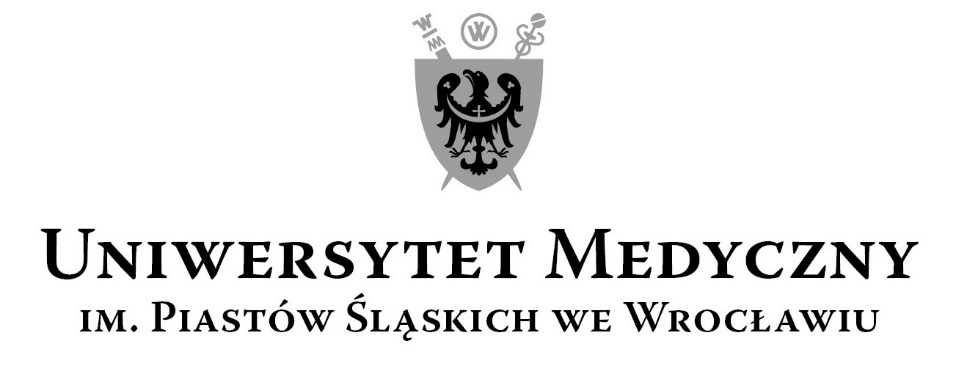 50-367 Wrocław, Wybrzeże L. Pasteura 1Zespół ds. Zamówień Publicznych UMWul. Marcinkowskiego 2-6, 50-368 Wrocławfaks 71 / 784-00-45e-mail: joanna.czopik@umed.wroc.pl 50-367 Wrocław, Wybrzeże L. Pasteura 1Zespół ds. Zamówień Publicznych UMWul. Marcinkowskiego 2-6, 50-368 Wrocławfaks 71 / 784-00-45e-mail: joanna.czopik@umed.wroc.pl KRYTERIAWAGA  %IlośćpktSposób oceny: wzory, uzyskaneinformacje mające wpływ na ocenę1Cena realizacji przedmiotu zamówienia6060                   Najniższa cena ofertyIlość pkt  = -------------------------  x 60                   Cena oferty badanej    2Okres gwarancji (min. 36 miesięcy, maks. 60 miesięcy od dnia podpisania protokołu odbioru)4040Okres gwarancji w ofercie badanej Ilość pkt  = --------------------------------------- x 40         Najdłuższy okres gwarancji ze wszystkich ofert    RazemRazem100100Ilość punktów = Suma pkt za kryteria 1 i 2KRYTERIAWAGA  %IlośćpktSposób oceny: wzory, uzyskaneinformacje mające wpływ na ocenę1Cena realizacji przedmiotu zamówienia6060                   Najniższa cena ofertyIlość pkt  = -------------------------  x 60                   Cena oferty badanej    2Termin realizacji (maks. 15 dni od dnia podpisania umowy) 2020   Najkrótszy termin realizacji ze wszystkich ofertIlość pkt  = --------------------------------------- x 20                  Termin realizacji w ofercie badanej3Okres gwarancji (min. 24 miesiące, maks. 48 miesięcy od dnia podpisania protokołu odbioru)2020Okres gwarancji w ofercie badanej Ilość pkt  = --------------------------------------- x 20         Najdłuższy okres gwarancji ze wszystkich ofert    RazemRazem100100Ilość punktów = Suma pkt za kryteria 1, 2 i 3 KRYTERIAWAGA  %IlośćpktSposób oceny: wzory, uzyskaneinformacje mające wpływ na ocenę1Cena realizacji przedmiotu zamówienia6060                   Najniższa cena ofertyIlość pkt  = -------------------------  x 60                   Cena oferty badanej    2Termin realizacji (maks. 30 dni roboczych od dnia podpisania umowy)2020         Najkrótszy termin realizacji ze wszystkich ofertIlość pkt  = --------------------------------------- x 20                  Termin realizacji w ofercie badanej3Okres gwarancji (min. 12 miesięcy, maks. 36 miesięcy od dnia podpisania protokołu odbioru)2020Okres gwarancji w ofercie badanej Ilość pkt  = --------------------------------------- x 20         Najdłuższy okres gwarancji ze wszystkich ofert   RazemRazem100100Ilość punktów = Suma pkt za kryteria 1, 2 i 3 KRYTERIAWAGA  %IlośćpktSposób oceny: wzory, uzyskaneinformacje mające wpływ na ocenę1Cena realizacji przedmiotu zamówienia6060                   Najniższa cena ofertyIlość pkt  = -------------------------  x 60                   Cena oferty badanej    2Termin realizacji (max. 42 dni od dnia podpisania umowy)2020    Najkrótszy termin realizacji ze wszystkich ofertIlość pkt  = --------------------------------------- x 20                  Termin realizacji w ofercie badanej3Okres gwarancji (min. 36 miesięcy, maks. 60 miesięcy od dnia podpisania protokołu odbioru)2020Okres gwarancji w ofercie badanej Ilość pkt  = --------------------------------------- x 20         Najdłuższy okres gwarancji ze wszystkich ofert RazemRazem100100Ilość punktów = Suma pkt za kryteria 1, 2 i 3 Oznaczenie ZałącznikaOznaczenie ZałącznikaNazwa ZałącznikaZałącznik nr Wzór Formularza Ofertowego (dla części A - D)Załącznik nr Wzór Arkusza informacji technicznej (dla części A – D)Załącznik nr Wzór Oświadczenia w sprawie braku podstaw do wykluczenia z postępowania Załącznik nrWzór Oświadczenia wymaganego od Wykonawcy w zakresie wypełnienia obowiązków informacyjnych przewidzianych w art. 13 lub art. 14 RODOZałącznik nrWzór Oświadczenia o przynależności lub braku przynależności do tej samej grupy kapitałowejZałącznik nr Wzór umowyPrzedmiot zamówieniaCena netto PLNStawka VAT(podać w %)Cena brutto PLNDostawa echokardiografu do Katedry i Kliniki Geriatrii UMWSłownie: …………………………………………………………………………………………………………………………………………………………….…………………………………………………………………………………………………………………………………………………………….Słownie: …………………………………………………………………………………………………………………………………………………………….…………………………………………………………………………………………………………………………………………………………….Słownie: …………………………………………………………………………………………………………………………………………………………….…………………………………………………………………………………………………………………………………………………………….Słownie: …………………………………………………………………………………………………………………………………………………………….…………………………………………………………………………………………………………………………………………………………….Okres gwarancji(min. 36 miesięcy, maks. 60 miesięcy od dnia podpisania protokołu odbioru)…………………………………….. m-cy…………………………………….. m-cy…………………………………….. m-cyLp.Część zamówieniaPodwykonawcaNazwa i adres firmy1.2.3.Przedmiot zamówieniaCena netto PLNStawka VAT(podać w %)Cena brutto PLNDostawa przenośnego urządzenia do diagnostyki ucha środkowego i wewnętrznego dla Zakładu Patofizjologii UMWSłownie: …………………………………………………………………………………………………………………………………………………………….…………………………………………………………………………………………………………………………………………………………….Słownie: …………………………………………………………………………………………………………………………………………………………….…………………………………………………………………………………………………………………………………………………………….Słownie: …………………………………………………………………………………………………………………………………………………………….…………………………………………………………………………………………………………………………………………………………….Słownie: …………………………………………………………………………………………………………………………………………………………….…………………………………………………………………………………………………………………………………………………………….Termin realizacji(max. 15 dni od daty podpisania umowy)…………………………………….. dni…………………………………….. dni…………………………………….. dniOkres gwarancji(min. 24 miesiące, max. 48 miesięcy od dnia podpisania protokołu odbioru)…………………………………….. miesiące/miesięcy…………………………………….. miesiące/miesięcy…………………………………….. miesiące/miesięcyLp.Część zamówieniaPodwykonawcaNazwa i adres firmy1.2.3.Nazwa przedmiotu zamówieniaWartość  netto PLNStawka VAT(podać w %)Wartość Brutto PLN 1Dostawa urządzenia obrazującego biofilm bakteryjny rany dla Zakładu Chorób Układu Nerwowego UMW2Słownie brutto PLN: ……………………………………………………………………………………………………………………………………………………………………………………………………………………………………………………………………………….Słownie brutto PLN: ……………………………………………………………………………………………………………………………………………………………………………………………………………………………………………………………………………….Słownie brutto PLN: ……………………………………………………………………………………………………………………………………………………………………………………………………………………………………………………………………………….Słownie brutto PLN: ……………………………………………………………………………………………………………………………………………………………………………………………………………………………………………………………………………….3Termin realizacji(maks. 30 dni roboczych od dnia podpisania umowy …………………… dni…………………… dni…………………… dni4Okres gwarancji(min. 12 miesięcy, maks. 36 miesięcy od daty podpisania końcowego protokołu odbioru)…………………… m-cy…………………… m-cy…………………… m-cyLp.Część zamówieniaPodwykonawcaNazwa i adres firmy1.2.3.Nazwa przedmiotu zamówieniaWartość  netto PLNStawka VAT(podać w %)Wartość Brutto PLN 1Dostawa systemu do dokumentacji żeli
i blotów (w świetle widzianym) dla Zakładu Chorób Układu Nerwowego UMW2Słownie brutto PLN: ……………………………………………………………………………………………………………………………………………………………………………………………………………………………………………………………………………….Słownie brutto PLN: ……………………………………………………………………………………………………………………………………………………………………………………………………………………………………………………………………………….Słownie brutto PLN: ……………………………………………………………………………………………………………………………………………………………………………………………………………………………………………………………………………….Słownie brutto PLN: ……………………………………………………………………………………………………………………………………………………………………………………………………………………………………………………………………………….3Termin realizacji(maks. 42 dni od dnia podpisania umowy)…………………… dni…………………… dni…………………… dni4Okres gwarancji(min. 36 m-cy, maks. 60 m-cy od daty podpisania końcowego protokołu odbioru)…………………… m-cy…………………… m-cy…………………… m-cyLp.Część zamówieniaPodwykonawcaNazwa i adres firmy1.2.3.LpParametry wymagane aparatuWarunek granicznyOdpowiedź Wykonawcy: podać parametry oferowaneMasa urządzenia ≤ 85 kgTAKMonitor kolorowy LCD o rozdzielczości ≥ 1280 x 1024 pikseliTAKMonitor kolorowy LCD o przekątnej ekranu ≥ 21”TAKMożliwość regulacji monitora w płaszczyźnie pionowej (pochylenie)TAKMonitor umieszczony na przegubowym ramieniu. Regulacja przynajmniej w płaszczyznach: lewo-prawo, góra-dół, pochylenie przód – tyłTAKMożliwość podnoszenia i obniżania pulpitu klawiaturyTAKKlawiatura alfanumeryczna do wpisywania danych pacjentów, komentarzy i opisów dostępna na dotykowym paneluTAKDotykowy ekran LCD o przekątnej ≥ 12”, do sterowania funkcjami aparatuMinimum 4 aktywne gniazda do przyłączenia głowic obrazowychTAKModuł EKG wbudowany w aparat. Prezentacja wykresu EKG na ekranieTAKMinimalny zakres częstotliwości pracy dostępnych głowic <2 MHz; 12 MHz>TAKTRYBY OBRAZOWANIATRYBY OBRAZOWANIATRYBY OBRAZOWANIATRYBY OBRAZOWANIATryb 2DTAKMinimalny zakres głębokości obrazowania od 2 do 35 cmTAKCiągłe, dynamiczne ogniskowanie wiązki odbieranejTAKPowiększenie obrazu w czasie rzeczywistym i po zamrożeniu minimum 15 stopnioweTAKCzęstotliwość odświeżania obrazu 2D minimum 1400 obrazów na sekundęTAKAutomatyczna optymalizacja obrazu 2D za pomocą jednego przycisku w zależności od treści obrazuTAKAutomatyczna optymalizacja obrazu 2D
i PWD wyzwalana przy pomocy jednego przycisku (m.in. automatyczne dopasowanie wzmocnienia obrazu w obrazowaniu 2D oraz skali, linii bazowej dla trybu PWD)TAKTryb anatomiczny M-mode w czasie rzeczywistymTAKM-mode kolorowyTAKTryb Doppler kolorowy (CD)TAKMożliwość niezależnej regulacji wzmocnienia 2D i koloru na obrazach odtwarzanych z dyskuTAKTryb Power DopplerTAKTryb Doppler spektralnyTAKTryb Tkankowy Doppler spektralny oraz Kolorowy Doppler tkankowyTAKNagrywanie i odtwarzanie dynamicznych obrazów cine loop prezentacji 2DTAKAutomatyczna korekcja kąta jednym przyciskiemTAKMożliwość regulacji linii bazowej i korekcji kąta na obrazach zapisanych na twardym dyskuJednoczesna prezentacja na ekranie w czasie rzeczywistym obrazu 2D, dopplera kolorowego i pw-dopplera (triplex)TAKJednoczesna prezentacja na ekranie w czasie rzeczywistym ruchomych obrazów w trybie 2D, dopplera kolorowego i cw-dopplera (triplex)TAKJednoczesna prezentacja na ekranie w czasie rzeczywistym dwóch obrazów: jeden w trybie 2D, drugi w trybie kolorowego doppleraTAKObrazowanie 3D/4D na głowicy przezprzełykowej dla dorosłychTAKOPROGRAMOWANIE POMIAROWO – OBLICZENIOWEOPROGRAMOWANIE POMIAROWO – OBLICZENIOWEOPROGRAMOWANIE POMIAROWO – OBLICZENIOWEOPROGRAMOWANIE POMIAROWO – OBLICZENIOWEOprogramowanie do pomiarów, obliczeń i generowania raportów dla badań echokardiograficznychTAKPomiary odległości, pola powierzchni, objętości, objętości przepływuTAKAutomatyczna optymalizacja spektrum – przesunięcie linii bazowej i ustawienie wzmocnienia jednym przyciskiemTAKAutomatyczny obrys spektrum i wyznaczanie parametrów przepływu na zatrzymanym spektrum oraz w czasie rzeczywistym na ruchomym spektrumTAKMożliwość dokonania pomiarów na obrazach i pętlach obrazowych z archiwum systemuTAKPomiary kardiologiczne: 2D – LVEDV, LVESV, EF, CO; M-mode – EF, CO, LA/AoTAKPomiary w trybie dopplera spektralnego: MVA, AVA, VTI, Qp/Qs, E/ETAKRaport z badania kardiologicznego, z możliwością załączenia obrazówTAKMożliwość konfiguracji raportuTAKARCHIWIZACJAARCHIWIZACJAARCHIWIZACJAARCHIWIZACJAVideoprinter czarno-biały wbudowany w aparatTAKWewnętrzny dysk twardy o pojemności minimum 500 GB na potrzeby archiwizacji. Formaty zapisu min.: DICOM, AVI, JPGTAKMożliwość ukrycia danych pacjenta przy archiwizacji na zewnętrzne nośnikiTAKPort USB do archiwizacji obrazów na pamięciach przenośnychTAKZewnętrzny komputerowy zestaw archiwizacji
i analizy danych archiwizowanych w formacie bezstratnymTAKGŁOWICAGŁOWICAGŁOWICAGŁOWICAGłowica sektorowa szerokopasmowa matrycowa o zakresie częstotliwości obrazowania 2D minimum 1,5 – 4,6 MHz (± 1 MHz)TAK46Liczba elementów ≥ 250TAK47Obrazowanie harmoniczneTAK48Pole widzenia głowicy ≥ 115°TAKGłowica liniowa szerokopasmowa  o zakresie częstotliwości min 4,0-10,0MHzTAK50Obrazowanie harmoniczneTAK51Szerokość pola widzenia głowicy 45mm +/-10%TAK52Głowica typu convex o zakresie częstotliwości obrazowania obejmującym przedział min. 2,0 – 5,0 MHzTAK53Głębokość obrazowaniaTAK54Tryby obrazowania: B(2D), kolor doppler, power doppler, pw-dopplerTAKOPCJE ROZBUDOWY DOSTĘPNE NA DZIEŃ SKŁADANIA OFERTYOPCJE ROZBUDOWY DOSTĘPNE NA DZIEŃ SKŁADANIA OFERTYOPCJE ROZBUDOWY DOSTĘPNE NA DZIEŃ SKŁADANIA OFERTYOPCJE ROZBUDOWY DOSTĘPNE NA DZIEŃ SKŁADANIA OFERTY55Możliwość rozbudowy o obrazowanie 3D/4DTAK56Możliwość rozbudowy aparatu o głowicę objętościową przezprzełykową, matrycową do badania pacjentów dorosłych, obrazującą 3D/4DTAK57Tryby obrazowania 2D, 4D, M-mode, pw-doppler, cw-doppler, kolor dopplerTAK58Obrazowanie w czasie rzeczywistym minimum 2 płaszczyzn jednocześnieTAK59Zakres częstotliwości obrazowania obejmujący przedział 3,5-6,5 MHzTAK60Ilość kryształów w głowicy ≥ 2500TAK61Kąt obrazowania ≥ 90°TAK62Zakres regulacji ustawienia płaszczyzny skanowania ze skokiem co 1° - 0-180°TAK63Obrazowanie do oceny funkcji skurczowej i synchronii oparte na technice Speckle Tracking (śledzenia plamek) – odpowiednik znanych z literatury fachowej trybów VVI (Vector Velocity Imaging) lub AFI (Automated Function Imaging)  TAK64Oprogramowanie do analizy zastawki mitralnej w obrazowaniu 4D z wyznaczeniem parametrów statycznych i dynamicznych oraz graficzną animacją modelu 3D zastawki w ruchuTAKPOZOSTAŁEPOZOSTAŁEPOZOSTAŁEPOZOSTAŁE65Przewód EKG trójodprowadzeniowyTAKINNEINNEINNEINNE66Wraz  z przekazaniem sprzętu, Wykonawca zobowiązany jest przekazać Zamawiającemu wszystkie dokumenty związane z urządzeniem, w tym m. in. instrukcję obsługi i użytkowania w języku polskim w formie papierowej i elektronicznej, skróconą wersję instrukcji obsługi i BHP w formie zalaminowanej (jeżeli Wykonawca posiada), karty gwarancyjne, paszport techniczny, wykaz punktów serwisowych oraz wykaz dostawców części zamiennych zgodnie z art. 90 ustawy z dnia 20 maja 2010 r. o wyrobach medycznych (t.j. Dz. U. z 2017 r., poz. 211), kopie dokumentów wraz z tłumaczeniem w przypadku oryginału w języku obcym: Certyfikat CE (jeżeli dotyczy), Deklarację Zgodności – wystawioną przez producenta, kopię zgłoszenia/powiadomienia dokonania zgłoszenia/powiadomienia o wyrobie do Prezesa Urzędu na podstawie art. 58 ustawy o wyrobach medycznych (jeśli dotyczy) oraz harmonogram (częstotliwość) poszczególnych przeglądów oraz prac konserwacyjnych wraz ze szczegółowym wykazem czynności wykonywanych podczas przeglądów urządzenia, zgodnych z zaleceniami producenta, w tym wykaz części serwisowych zalecanych przez Producenta sprzętu do wymiany podczas przeglądu okresowegoTAKNazwaNazwaTypTypProducentProducentRok produkcji:  (wymagany 2018 rok)Rok produkcji:  (wymagany 2018 rok)LpParametry wymagane aparatuParametry wymagane aparatuWarunek granicznyOdpowiedź Wykonawcy: podać parametry oferowaneZasilanie sieciowe 230V/50 HzZasilanie sieciowe 230V/50 HzTAKTolerancja napięcia sieciowego maksymalnie 10%Tolerancja napięcia sieciowego maksymalnie 10%TAKKlasa bezpieczeństwa I typ BKlasa bezpieczeństwa I typ BTAKTympanometria klasyczna: 226 Hz czysty tonTympanometria klasyczna: 226 Hz czysty tonTAKBodziec szerokopasmowy min. od 226 do 8000 HzBodziec szerokopasmowy min. od 226 do 8000 HzTAKFunkcja automatycznej regulacji wzmocnienia (AGC), chroniąca przed głośnym bodźcem sondy w przypadku niewielkich kanałów słuchowychFunkcja automatycznej regulacji wzmocnienia (AGC), chroniąca przed głośnym bodźcem sondy w przypadku niewielkich kanałów słuchowychTAKZakres min. od 0,1 do 8,0 ml dla tonu sondy 226 Hz (Pojemność przewodu słuchowego: min. od 0,1 do 8,0 ml)Zakres min. od 0,1 do 8,0 ml dla tonu sondy 226 Hz (Pojemność przewodu słuchowego: min. od 0,1 do 8,0 ml)TAKAutomatyczna tympanometria, w której ciśnienie początkowe i końcowe może zostać zaprogramowane przez użytkownika za pośrednictwem funkcji ustawieńAutomatyczna tympanometria, w której ciśnienie początkowe i końcowe może zostać zaprogramowane przez użytkownika za pośrednictwem funkcji ustawieńTAKRęczna zmiana ustawień wszystkich funkcjiRęczna zmiana ustawień wszystkich funkcjiTAKCiśnienie powietrza w zakresie: min. od -600 do +300 daPaCiśnienie powietrza w zakresie: min. od -600 do +300 daPaTAKOgraniczenie ciśnienia -750 daPa i +550 daPaOgraniczenie ciśnienia -750 daPa i +550 daPaTAKPrędkość zmiany ciśnienia: minimalna, średnia, maksymalna lub automatyczna z prędkością minimalną przy wartości szczytowej zgodności. Możliwość dokonania wyboru w ustawieniachPrędkość zmiany ciśnienia: minimalna, średnia, maksymalna lub automatyczna z prędkością minimalną przy wartości szczytowej zgodności. Możliwość dokonania wyboru w ustawieniachTAKDostępność z poziomu PC wykresu impedancji jako funkcji częstotliwości przy ciśnieniu otoczenia lub ciśnieniu szczytowymDostępność z poziomu PC wykresu impedancji jako funkcji częstotliwości przy ciśnieniu otoczenia lub ciśnieniu szczytowymTAKMożliwość wykonania testów: Williamsa, ToynbeeMożliwość wykonania testów: Williamsa, ToynbeeTAKZanikanie odruchów (decay): automatycznie, 10 dB ponad wartością progową oraz ze sterowaniem ręcznym z bodźcami trwającymi min. od 10 do 30 sek.Zanikanie odruchów (decay): automatycznie, 10 dB ponad wartością progową oraz ze sterowaniem ręcznym z bodźcami trwającymi min. od 10 do 30 sek.TAKOpóźnienie odruchu (latency): automatycznie, pierwsze 300 ms od rozpoczęcia bodźcaOpóźnienie odruchu (latency): automatycznie, pierwsze 300 ms od rozpoczęcia bodźcaTAKKomunikacja z komputerem PC dla gromadzenia i drukowania wyników badańKomunikacja z komputerem PC dla gromadzenia i drukowania wyników badańTAKWizualizacja wyników impedancji na wbudowanym ekranie LCD umożliwiającym przeglądanie wyniku badaniaWizualizacja wyników impedancji na wbudowanym ekranie LCD umożliwiającym przeglądanie wyniku badaniaTAKWizualizacja uśrednionego tympanogramu w zakresie <3000 HzWizualizacja uśrednionego tympanogramu w zakresie <3000 HzTAKZakres wykonywanych testów DPOAE standardowy, precyzyjnyZakres wykonywanych testów DPOAE standardowy, precyzyjnyTAKZakres częstotliwości min. od 500 do 10 000 HzZakres częstotliwości min. od 500 do 10 000 HzTAKCzęstotliwość nominalna: f2Częstotliwość nominalna: f2TAKSkok częstotliwości 25 HzSkok częstotliwości 25 HzTAKPoziom: min. od 30 do 80 dB SPL (75dB SPL dla 6kHz i 65 dB dla 8kHz do 10 kHz)Poziom: min. od 30 do 80 dB SPL (75dB SPL dla 6kHz i 65 dB dla 8kHz do 10 kHz)TAKSkok poziomu o 1 dBSkok poziomu o 1 dBTAKPrzetwornik IOWPrzetwornik IOWTAKAutomatyczna detekcja sondyAutomatyczna detekcja sondyTAKAutomatyczna kalibracjaAutomatyczna kalibracjaTAKCzas analizy: minimum 2 sekundy do nieograniczonego czasuCzas analizy: minimum 2 sekundy do nieograniczonego czasuTAKA/D rozdzielczość	 min. 24 bit, rozdzielczość min. 5,38 HzA/D rozdzielczość	 min. 24 bit, rozdzielczość min. 5,38 HzTAKSystem odrzucania artefaktów -30 do +30 dB SPL lub wyłączonySystem odrzucania artefaktów -30 do +30 dB SPL lub wyłączonyTAKTolerancja bodźca regulowana między 1 i 10 dBTolerancja bodźca regulowana między 1 i 10 dBTAKSNR kryterium: regulowane między 3 i 25 dBSNR kryterium: regulowane między 3 i 25 dBTAKDP – charakterystyka: min. 4096 punktów częstotliwościowychDP – charakterystyka: min. 4096 punktów częstotliwościowychTAKSzum szczątkowy: wartość skuteczna (RMS) uśredniona w obszarze częstotliwościowym DP-bin (26 binów dla częstotliwości < 2500 Hz & 60 binów  ≥ 2500 Hz)Szum szczątkowy: wartość skuteczna (RMS) uśredniona w obszarze częstotliwościowym DP-bin (26 binów dla częstotliwości < 2500 Hz & 60 binów  ≥ 2500 Hz)TAKFunkcja pressurized, jako moduł wyrównywania ciśnienia w uchu środkowym dla TEOAE i DPOEAFunkcja pressurized, jako moduł wyrównywania ciśnienia w uchu środkowym dla TEOAE i DPOEATAKMożliwość rozbudowy o funkcje i moduły: otoemisja, TEOAE, ABRIS, eSRT.Możliwość rozbudowy o funkcje i moduły: otoemisja, TEOAE, ABRIS, eSRT.TAKMożliwość podłączenia drukarki termicznej działającej na bluetooth kompatybilnej z urządzeniemMożliwość podłączenia drukarki termicznej działającej na bluetooth kompatybilnej z urządzeniemTAKMożliwość postawienia stacji dokującej na stole i zawieszenie jej na ścianieMożliwość postawienia stacji dokującej na stole i zawieszenie jej na ścianieTAKStacja dokująca wyposażona w odłączany dedykowany wieszak na sondęStacja dokująca wyposażona w odłączany dedykowany wieszak na sondęTAKOprogramowanie umożliwiające sterowanie urządzeniemz poziomu komputera (wymuszenie startu, modyfikowania testów diagnostycznych, drukowanie, zapisywanie wyników)Oprogramowanie umożliwiające sterowanie urządzeniemz poziomu komputera (wymuszenie startu, modyfikowania testów diagnostycznych, drukowanie, zapisywanie wyników)TAKModuł badawczy do tympanometrii szerokopasmowejModuł badawczy do tympanometrii szerokopasmowejTAKLpParametry wymagane aparatuWarunek granicznyOdpowiedź Wykonawcy: podać parametry oferowaneI.Istotne parametry techniczne:1.Przenośne urządzenie obrazujące na programowaniu Apple iOS (takie posiada Zamawiający)TAK2.Filtry optyczne, czujnik kamery, dalmierz, czujniki światła otaczającego oraz źródło fioletowego światłaTAK3.Lampy LED, które wskazują status różnych elementów operacyjnych urządzeniaTAK4.Kolorowy wyświetlacz LCD o wysokiej rozdzielczości w zakresie min. 1136x640TAK5.Ekran wyświetlacza wykorzystujący technologię iPodTAK6.Ekran min. 4-calowy (przekątna), wyświetlacz szerokoekranowy z technologią Multi-TouchTAK7.Rozdzielczość ekranu 1136 na 640 pikseli przy 326 pikselach na calTAK8.Współczynnik kontrastu co najmniej 800:1 (typowy) oraz maksymalna jasność 500 cd/m2 (typowa)TAK9.Ekran dotykowy ze zintegrowanymi elementami optycznymi i mikroelektronicznymiTAKII.Szczegółowa specyfikacja wyposażenia:1.Zestaw pomiarowy składający się z systemu obrazującego, zasłony, adapteru do zasłony, naklejek kalibrujących, kabla zasilającegoTAK2.Wymiary: wysokość maks. do 22 cm, szerokość maks. do 10 cm, głębokość maks. do 5 cm, waga maks. do 500 gTAK3.Umożliwienie wykonywania zdjęć w czasie rzeczywistym oraz nagrywania filmów wideo w standardowym trybie obrazowania oraz w trybie obrazowania fluorescencyjnegoTAK4.Zapewnienie natychmiastowej wizualizacji obecności potencjalnie szkodliwych bakterii, w tym S. aureus, P. aeruginosa, E. coli, koagulazo-ujemne gronkowce, Enterococcus spp, Proteus spp, Klebsiella pneumoniae, beta-hemolizujące paciorkowce (Grupa B) oraz Enterobacter spp.TAK5.Obrazowanie fluorescencyjne: tryb obrazowania fluorescencyjnego dla zdjęć oraz wideoTAK6.Klasyfikacja urządzenia medycznego w Europie na klasę IIaTAKLpParametry wymagane aparatuWarunek granicznyOdpowiedź Wykonawcy: podać parametry oferowaneI. System do dokumentacji żeli i blotów (w świetle widzialnym)I. System do dokumentacji żeli i blotów (w świetle widzialnym)I. System do dokumentacji żeli i blotów (w świetle widzialnym)I. System do dokumentacji żeli i blotów (w świetle widzialnym)Komora ciemniowa z wewnętrznym oświetleniem, automatyczne wyłączanie lamp UV po otwarciu komory. TAKSystem posiada automatyczne, elektroniczne zabezpieczenie przed otwarciem komory przy dłuższych czasach ekspozycji.Praca przy otwartej komorze i włączonym świetle UVTransiluminator wysuwany z urządzenia do załadowania żeluTransiluminator wysuwany z urządzenia do załadowania żeluTransiluminator wysuwany z urządzenia do załadowania żeluTransiluminator wysuwany z urządzenia do załadowania żeluWymiar min. 20 x 20 cmTAKDługość światła emitowanego co najmniej 302 nmTAKOświetlenie światłem białym od góry na lampach LED (White Epi)TAKFiltr UV (do Bromku Etydyny)TAKCo najmniej 7 pozycyjny automatyczny zmieniacz filtrówKonwerter światła białegoTAKEkran do korekcji nierówności światła iluminowanego i efektu zniekształcenia soczewek, funkcja  w pełni kompatybilna z GLPTAKKonwerter światła niebieskiegoTAKDetekcja przy użyciu kamery z przetwornikiem CCD o rozdzielczości rzeczywistej min. 5 M pikseli, min. 2176 x 1760, możliwość wykonywania obrazów 16  bitowychTAKObiektyw sterowany automatycznie o zmiennej ogniskowej min. f 1,2 (8-48 mm)TAKOprogramowanie do wykonywania zdjęćOprogramowanie do wykonywania zdjęćOprogramowanie do wykonywania zdjęćOprogramowanie do wykonywania zdjęćKontrola kamery, soczewek i komory ciemniowejTAKMożliwość konfigurowania profili użytkowników pozwalających zachować wybrane ustawienia każdego z nichTAKPodgląd na żywo fotografowanej próbkiTAKMożliwość nałożenia i analizowania trzech obrazów jednocześnieTAKWykonywanie serii zdjęć w zadanym przedziale czasuTAKKontrola saturacji dla aplikacji jakościowychTAKMożliwość wykonywania adnotacji na zapisywanym obrazieTAKKorekcja zniekształceń i modyfikacja obrazu (regulacja jasności i kontrastu, negatyw, zmiana stopnia wysycenia koloru, wyostrzanie i wygładzanie)TAKMożliwość określenia, w jakim stopniu obraz został powiększony (zoom)TAKZapisywanie danych w zabezpieczonych, prywatnych plikach spełniające wymogi Dobrej praktyki Laboratoryjnej TAKFormaty zapisywania zdjęć: JPEG, TIF, BMP, GIF, WPG, PCXTAKBezpośrednie połączenie z programem do analizy obrazuTAKMożliwość binningu (łączenia pikseli)TAKMożliwość podglądu obrazu przed wykonaniem właściwego zdjęciaTAKMożliwość dowolnej rotacji obrazu po wykonaniu zdjęcia TAKInteligentna baza danych pozwalająca na całkowicie automatyczny dobór następujących parametrów: czas ekspozycji, filtr, oświetlenie do badanego barwnika TAKMożliwość sterowania instrumentem oraz oprogramowaniem za pomocą ekranu dotykowego TAKAnaliza zdjęćAnaliza zdjęćAnaliza zdjęćAnaliza zdjęćNielimitowana ilość kluczy licencyjnychTAKAnaliza jakościowa i ilościowa żeli jednokierunkowychTAKJednoczesne wyświetlanie w jednym oknie wszystkich danych, obrazów, histogramów dla analizowanego zdjęciaTAKAutomatyczna analiza wielowarstwowych żeliTAKPrzedstawienie na jednym obrazie w tym samym czasie masy cząsteczkowej i densytometrii dając rezultat w postaci tabeliTAKAutomatyczne rozpoznawanie ścieżek i prążków rozdziału elektroforetycznegoTAKAutomatyczna detekcja zniekształconych prążków i ścieżek z możliwością manualnej korekcjiTAKAutomatyczna korekcja tła (metody multipleksowe)TAKAutomatyczne wyznaczanie masy molekularnej prążków białek, DNA, RNA oraz Rf prążkówTAKAutomatyczne wyznaczanie masy prążka (ilościowe oznaczanie densytometryczne)TAKAutomatyczne i ręczne przypisywanie parametrów standarduTAKAutomatyczne liczenie kolonii bakteryjnych (również kolorowych)TAKAutomatyczna analiza spot blotów TAKKreowanie rezultatów w postaci wykresów i tabel, wykreślanie profili ścieżekTAKAutomatyczne sporządzanie raportów z dokonywanych analizTAKPełne wypełnienie wymogów raportowania zgodnie z Dobrą Praktyką LaboratoryjnąTAKBezpośrednie połączenie z programem Excel, Word, które działają w środowisku Ms Office 2016 (takie posiada Zamawiający)TAKKreślenie dendrogramów również w postaci „drzewek”TAKNielimitowana ilość kopii oprogramowania do analizy zawierających wszystkie powyższeTAKZestaw do elektroforezy wraz z zasilaczem i pakietem startowymTAKZestaw do elektroforezy wraz z zasilaczem i pakietem startowymZestaw do elektroforezy wraz z zasilaczem i pakietem startowymZestaw do elektroforezy wraz z zasilaczem i pakietem startowymZestaw do elektroforezy wraz z zasilaczem i pakietem startowymSystem umożliwiający pracę z żelami o wymiarach max 10 x 10 cm oraz max 10 x 7 cm. Objętość buforu do dodania maksymalnie 300 mlTAKSystem do elektroforezy o wymiarach nie większych niż 12.5 x 22 x 9 cmTAKUrządzenie musi być wyposażone w co najmniej dwa grzebienie umożliwiające nałożenie co najmniej 32 próbekTAKMożliwość rozbudowy o inne grzebienieTAKInstrument posiadający dwie tacki na żele (15x10cm oraz 15x7cm) z dwiema parami silikonowych uszczelek do wylewania żeliTAKKomora na bufor posiadająca oznaczone kolorami elektrody i antypoślizgowe nóżkiTAKZasilacz umożliwiający pracę z  systemem do elektroforezy posiada możliwość ustawienia napięcia od 10 do 300 V, natężenia od 10 do 400 mA  oraz mocy do max 60 WTAKZasilacz współpracuje z żelami horyzontalnymi oraz wertykalnymiTAKZasilacz posiada funkcje: ustawienie czasu do 999 minut z funkcją alarmu, napięcie oraz natężenie regulowane co 1V/1mATAK Wymiary zasilacza max 140 x 191 x 84 mm TAKPakiet startowyPakiet startowyPakiet startowyPakiet startowy1 ml buforu obciążającegoTAKMarker DNA o wielkości min. 1kb (fiolka 500 µl) oraz zakresie: 250bp - 10kbTAK100 g agarozy (EEO <0,13)TAKBufor Tris-Borate (proszek w formie 10 saszetek pozwalający na uzyskanie 1 l buforu z każdej saszetki)TAK